深圳市无障碍设施建设与改造规划（2013-2015）深圳市规划和国土资源委员会深圳市发展和改革委员会深圳市民政局深圳市残疾人联合会二〇一三年五月目  录第一章  前 言	11.1规划背景	11.2规划对象与范围	31.3规划定位	31.4规划方法与技术路线	31.5规划依据	4第二章 理论综述与经验借鉴	62.1无障碍设施的界定	62.2无障碍设施的发展概况	82.3无障碍设施规划建设经验	10第三章 现状概述与需求判断	143.1深圳无障碍设施的使用群体特征	143.2深圳市无障碍设施建设的情况	153.3无障碍设施建设现状的综合评价	173.4原因分析	193.5“十二五”期间无障碍设施的需求分析	19第四章 规划原则与目标	224.1指导思想	224.2基本原则	224.3总体目标	234.4阶段目标	244.5近期实施路径	25第五章 无障碍设施建设与改造规划指引	315.1城市道路与广场	315.2公共交通设施	385.3公共建筑	465.4居住区	615.5公园及旅游景区	645.6城市公共厕所	675.7无障碍标识	68第六章 实施建议与保障措施	716.1规划管理层面	716.2法规建设层面	726.3机制保障层面	736.4宣传教育层面	74第一章  前 言1.1规划背景国家层面根据国务院批准的《中国残疾人事业“十一五”发展纲要》和建设部等十三个部委及单位《关于印发〈无障碍建设“十一五”实施方案〉的通知》的要求，由国家住房和城乡建设部、民政部、中国残疾人联合会、全国老龄工作委员会办公室组织100个城市开展创建全国无障碍建设城市工作，并制订了《创建全国无障碍建设城市工作标准》指导创建验收工作。，中共中央、国务院在《关于促进残疾人事业发展的意见》（中发[2008]7号）中明确指出：“关心残疾人，是社会文明进步的重要标志。残疾人事业是中国特色社会主义事业的重要组成部分”。为贯彻落实党的十七大精神，进一步促进残疾人事业发展，提出了“增强促进残疾人事业发展的责任感和使命感；加强残疾人医疗康复和残疾预防工作；保障残疾人基本生活；促进残疾人全面发展；改善对残疾人的服务；优化残疾人事业发展的社会环境和加强对残疾人工作的领导”等二十二条意见，其中明确提出“加快无障碍建设和改造”的意见，对于全国无障碍建设城市创建工作起到了有力的指导推动作用。广东省层面2001年，广东省政府依据国务院批准的《中国残疾人事业“十五”计划纲要(2001年-2005年)》，结合《广东省国民经济和社会发展十个五年计划纲要》，编制了《广东省残疾人事业“十五”计划纲要(2001年-2005年)》，文件中提出要为残疾人参与社会生活创造更加优越的环境，并明确提出要在城市建设中推行城市道路和建筑物无障碍设施建设的要求，并提出了无障碍设施建设工作的实施方案。2005年，广东省正式出台《广东省无障碍设施建设管理规定》，进一步强化全省无障碍设施的建设和管理。2007年，制定出台了《广东省残疾人事业“十一五”发展纲要 （2006－2010年）》，把改善残疾人参与社会生活环境，进一步加强残疾人的无障碍环境建设作为“十一五”期间的主要目标之一，极大促进了全省创建全国无障碍建设城市工作。深圳市层面《深圳市残疾人事业发展“十一五”发展纲要》中明确提出“围绕深圳建设重要的区域性国际化城市的奋斗目标，弘扬人道主义精神，坚持以人为本，……进一步改善残疾人平等参与社会生活的物质条件和社会环境，全面发展残疾人事业。”“十一五”规划要求着力加强以居住环境、公共场所、公共交通、信息交流为主的无障碍建设，全面提高我市无障碍建设管理水平。为了加大我市无障碍设施建设改造工作力度，提高全市无障碍设施规划、建设和管理水平，2010年3月，《深圳市无障碍环境建设条例》正式开始实施，在国内首次提出建设无障碍环境的目标，并明确无障碍环境建设包括无障碍设施建设与改造、公共交通建设和信息交流建设等内容。无障碍设施的建设与改造工作受到社会广泛重视与关注。随后，经市政府同意下发了《关于印发深圳市无障碍环境建设条例实施工作方案的通知》，要求各部门按照《深圳市无障碍环境建设条例实施工作方案》开展无障碍环境建设的各项工作。根据《深圳市无障碍环境建设条例实施工作方案》，为了顺利完成全国无障碍城市的创建任务，我市提出由市规划国土委、交通运输委、科工贸信委三家单位牵头，组织编制“十二五”全市无障碍环境建设发展规划，其中无障碍设施建设与改造部分的研究内容由市规划国土委承担。为此，深圳市规划和国土资源委员会委托深圳市规划国土发展研究中心开展《深圳市无障碍设施建设及改造规划研究》，作为“十二五”全市无障碍环境建设发展规划的专题课题研究。1.2规划对象与范围研究范围为深圳全市域范围。重点为新一轮总体规划确定的城市建设用地范围内的城市道路、建筑物和居住区的无障碍设施建设、改造和管理。1.3规划定位本次规划定位为总规层面的专项规划，明确全市在无障碍设施建设和改造方面的总体性要求；将统筹和指导规划期内全市各类无障碍设施的建设以及已有建设项目的无障碍设施改造工作。由于无障碍设施往往是各类建设项目的附属性设施，需要结合城市道路、建筑物等建设项目同步推进，因此在规划中不能按照其他设施规划的方法进行独立的空间规划，规划的重点是明确全市无障碍设施建设和改造的总体目标、建设标准和实施要求，提出无障碍设施建设和改造分步实施的计划安排。（1）明确全市无障碍设施建设的基本类型；（2）研究全市无障碍设施的需求；（3）确定全市无障碍设施的发展目标；（4）确定“十二五”期间全市无障碍设施建设与改造的主要内容；（5）对规划实施提出初步建议。1.4规划方法与技术路线规划方法（1）国内外经验借鉴充分借鉴北京、上海、杭州、成都、南京、武汉、香港、台北、日本、新加坡等国际国内发达国家和地区在无障碍设施建设方面的先进实践经验，并结合深圳自身现状基础和建设条件，有针对性地加以参考利用。（2）部门访谈本研究作为市政府《“十二五”深圳市无障碍环境建设发展规划》的重要组成，在编制过程中，充分重视与相关部分的沟通配合工作。首先，向市公安局、民政局、残联、老龄办等部门了解全市老年人、妇女儿童、残疾人数量及分布，为 预测“十二五”期间全市无障碍设施需求提供基础数据。其次，与交通运输委、科工贸信委、住房建设局、人居环境委、城管局等单位保持沟通，充分协调《“十二五”深圳市无障碍环境建设发展规划》其他部门的研究工作，全面了解相关建设情况、建设需求及实施建议。（3）实地调研本次规划重点针对城市中心区、交通枢纽、公共建筑聚集区、商业集聚区、公共开敞空间、旅游景点等人口集聚区，在全市筛选出了31个调查地区，开展无障碍设施建设情况实地调研，系统了解调研地区的整体建设情况，分析全市无障碍设施建设的现状与问题。（4）公众参与本次规划邀请到深圳市残疾人联合会、各区残疾人联合会主要负责人，及各行各业残疾人代表，于在规划大厦召开研讨会，充分听取了各方代表提出的深圳市无障碍设施建设存在的问题，了解无障碍设施使用者对规划的具体诉求。1.5规划依据1、《中华人民共和国城乡规划法》（实施）2、《中华人民共和国残疾人保障法》（全国人大常委会七届十七次会议通过）3、《中华人民共和国老年人权益保障法》（全国人大常委会八届二十一次会议通过）4、《广东省无障碍设施建设管理规定》（广东省人民政府第十届66次常务会议通过，起实施）5、《深圳市无障碍环境建设条例》（广东省第十一届人大常委会第十四次会议批准，实施）6、《无障碍设计规范》（GB50763-2012）7、《老年人建筑设计规范》（JGJ122-99）8、《特殊教育学校建筑设计规范》（JGJ76—2003）9、中共中央国务院《关于促进残疾人事业发展的意见》（中央[2008]7号）10、住房与城乡建设部《关于贯彻中共中央国务院〈关于促进残疾人事业发展的意见〉的通知》（建标[2008]77号）11、建设部、民政部、老龄工委、中国残联《关于印发〈2008年创建创建全国无障碍建设城市工作要点〉的通知》（建办标[2008]7号）12、建设部、民政部、老龄工委、中国残联《关于开展创建全国无障碍建设城市工作的通知》（建办标[2007]261号）13、深圳市政府办公厅 《关于印发深圳市无障碍环境建设条例实施工作方案的通知》（深府办[2010]46号）14、《无障碍建设指南》（住房与城乡建设部标准定额司）15、《深圳市城市总体规划（2010—2020年）》及各组团分区规划等16.《无障碍设计规范》（GB50763-2012）17、其它相关的法规、规章、规范及政策第二章 理论综述与经验借鉴2.1无障碍设施的界定 无障碍设施出现的背景20世纪初，由于人道主义的呼唤，建筑学界产生了一种新的建筑设计方法——无障碍设计，它运用现代技术建设和改造环境，旨在为广大残疾人、老年人、妇女、儿童等提供行动方便和安全的空间，创造一个平等参与的环境。20世纪四五十年代，战争的创伤造成世界残疾人口数量急剧增长，60年代美国民权运动推进，残疾人士对独立和平等权利的追求也随之高涨。同时，伴随科学技术发展和社会文化变革，普世价值观念也产生了新的变化，社会进一步认识到残疾人应该拥有与正常人一样平等参与社会的权利，因此在城市建设中相继推出各种有益于残疾人的措施和产品。1974年联合国展开的残疾人生活环境专家会议报告中提出“我们所要建立的城市，就是正常人、病人、孩子、青年人、老年人、伤残人等没有任何不方便和障碍，能够共同地自由生活与活动的城市。” 在国际社会团体、社会阶层的影响和推动下，“无障碍”的概念已打破最初只针对残疾人服务的观念，逐步发展到服务老年人、儿童，以及全社会所有人，并随着城市建设和社会发展不断的从广度拓展、从深度延伸。无障碍设施的定义与内涵国际上对无障碍设施的具体界定，经过了一个由点及面，由浅及深的发展过程。20世纪60年代提出的无障碍设施建设是独立的，仅仅限于服务残疾人士、特别是肢体残疾者。到20世纪70年代，随着生活改善和医疗水平提高，特别是老龄化社会发展趋势，老年人也成为无障碍设施建设的服务对象。进入90年代以后，“人人平等”的思想得到进一步倡导，无障碍设施逐渐服务社会全体，提出无障碍设施建设目的是为所有社会成员提供无障碍的出行和生活环境。无障碍建设的服务人群扩展到各类生理缺陷的残疾人、老年人、儿童、孕妇、病人、以及由于自身生理阶段和限制造成使用社会各类设施不方便的人群。近年来，无障碍建设已经由无障碍物质环境建设向全方位的无障碍环境建设发展，无障碍设施的建设类型和建设水平也得到长足的进步和发展，社会意识、公众心理、管理制度等软件环境建设也不断得到注重和加强。目前我国一般认为，无障碍设施是指为保障残疾人、老年人、伤病人和孕妇、儿童等弱势人群的通行安全和使用便利，在建设项目中配套建设的服务设施。但随着现代生活的改善和城市化推进，部分城市已出现由单纯的无障碍设施建设向整体无障碍环境建设发展的趋势，未来我国无障碍设施的内涵也会向着更加深入、广泛的方向发展。 无障碍设施的基本类型根据《城市道路与建筑物无障碍设计规范》和《无障碍建设指南》的相关内容，根据无障碍设施的实际用途和设置位置，可以将无障碍设施分为以下三大类型：第一类通行设施类，主要是指城市道路、及建筑物内部交通流线上，为保证使用者正常通行的各类无障碍设施。主要包括缘石坡道、轮椅坡道、盲道（行进盲道和提示盲道）、无障碍入口、无障碍电梯、升降平台、无障碍停车位等。第二类专用设施类，主要是为老弱病残等行动不便的人群提供专门服务的无障碍设施。主要包括无障碍厕位和厕所、无障碍住房、无障碍浴室、无障碍盆浴间、轮椅席位、扶手和安全抓杆、低位服务设施等。第三类指示标识类，主要是指为方便残疾人识别和使用无障碍设施的指示标志。主要包括无障碍标志、过街音响信号装置、盲文站牌、盲文地图等。2.2无障碍设施的发展概况国外无障碍设施建设的发展历程国际上对于无障碍设计的研究可以追溯到20世纪30年代初，当时在瑞典、丹麦等国家就建有专供残疾人使用的设施。联合国成立以后，曾先后发布《残疾人权利宣言》、《关于残疾人的世界行动纲领》等文件，强调建设无障碍设施，并以推行残疾预防和康复措施，实现残疾人平等、充分地参与社会生活为宗旨。70年代初期，美国纽约州立大学建筑系开始从事无障碍建设研究工作，成立专门的实验室和教研组，并设有硕士研究生班进行残疾人专用住宅、无障碍设计理论基础、新技术开发和评价等课题的研究。为了从根本上转变设计观念，美国许多高等院校建筑系，专门开设无障碍设计技术课程，作为必须训练的一项基本功。日本和欧洲也形成了比较完善的无障碍教育研究体系，研究涉及无障碍环境规划、法规和建筑设计等诸多方面。从1961年美国制定了第一个《无障碍标准》开始，包括英国、加拿大、日本在内等几十个国家和地区相继制定了有关残疾人的法律和无障碍技术法规与技术标准。国内无障碍设施建设的发展历程我国无障碍设施建设的发展历程起步较晚，自20世纪80年代以来，在实施中不断摸索、逐步规范，经历了从无到有、从点到面、持续提高的过程。第一阶段（1989年以前）：探索起步阶段。1984年3月，中国残疾人福利基金会成立，着手改善残疾人“平等、参与”的社会环境工作，随后，北京市率先开展了无障碍建设的试点工作。1985年，在残疾人与社会环境研讨会上，中国残疾人联合会、北京市残疾人联合会、北京市建筑设计院联合发出“为残疾人创造便利的生活环境”的倡议，书中提出了十项具体措施，这次研讨会由北京率先开始研究无障碍技术，产生了很大的社会反响。第二阶段（1990到2007年）：全面实践阶段。1989年4月，我国第一部无障碍建设方面的规范《方便残疾人使用的城市道路和建筑物设计规范》，正式颁布实施，标志着我国城市道路和建筑物实施无障碍建设和改造工作开始走上正轨。1990年、1996年国家先后颁布了《中华人民共和国残疾人保障法》和《中华人民共和国老年人权益保障法》，相继颁布实施了我国残疾人事业“八五”、“九五”、“十五”、“十一五”计划，以及无障碍建设配套实施方案等，对全国的无障碍建设工作提出了具体要求，极大地促进了全社会无障碍设施建设的开展。国家制定出台了一系列无障碍设施的建设规范与标准。2001年，在《方便残疾人使用的城市道路和建筑物设计规范》的基础上，建设部、民政部、中国残联联合发布实施了新修订的《城市道路和建筑物无障碍设计规范》，其中有24条内容列入国家强制定标准条文。此外，根据行业的特殊要求，还先后颁布了《民用机场旅客航站区无障碍设施设备配置标准》、《特殊教育学校无障碍设计规范》、《铁路旅客车站无障碍设计规范》等设计规范。2002年10月31日，建设部、民政部、全国老龄委、中国残联在北京召开了全国无障碍设施建设工作电视电话会议，会上提出了开展创建全国无障碍设施示范城市的活动，北京、天津、上海、大连、青岛、南京、杭州、厦门、广州、西安、苏州、秦皇岛12个城市被列为首批示范创建城市。2007年在全国100个城市（包括直辖市、计划单列市、省会城市等）开展创建全国无障碍建设城市工作，初步形成我国城市无障碍化的基本格局。第三阶段（2008年以后）：全面提升阶段。2008年，中央提出将无障碍建设作为中国特色社会主义事业的重要组成部分，并成立了无障碍建设领导小组。政府各部门形成了统一领导、各司其职、密切合作、全社会共同参与的工作机制。2008年国家组织开展了对《残疾人保障法》的修订工作，组织制定了《残疾人综合服务设施建设标准》；此外，为提高无障碍建设质量和设施完好率和使用率，组织制定了《无障碍施工维护管理规范》，建设部组织编写了《无障碍建设指南》，构建了较为完善的技术标准与技术文件体系，使无障碍建设工作有法可依、有章可循。2008年，北京奥运会和残奥会的成功举办，见证了现阶段我国在无障碍设施的建设上的成就。2010年，上海以世博会筹备为契机，也开展了全面的无障碍设施建设和改造工程，取得了良好的社会效益和国际声誉。2012年，《无障碍设计规范》正式出台，进一步促进全国无障碍设施建设发展。2.3无障碍设施规划建设经验2.3.1健全法律法规体系国际无障碍建设发展经验证明，只有具备法律约束效能的法规、条例才能保障在无障碍环境建设中切实、有序的实施，在经历多年的发展过程中，各国、各地区都非常重视无障碍立法工作，并不断修订以适应社会发展的需要，同时，明确强制性要求和完整的奖惩规定，不断强化司法、监督等环节保证法律法规的严格执行和实施。目前、美、英、日等国已经构建形成一个多层次的法律体系，为保障弱势群体的权益发挥了重大作用。从上世纪60年代起，美国先后制定了《建筑无障碍条例》和《康复法》等联邦政府层面的法律规定，提出了使残疾人平等参与社会生活在公共建筑、交通设施及住宅中实施无障碍设计的规定，并要求所有联邦政府投资的项目必须实行无障碍设计。各州的地方当局都分别制定适用于本州的无障碍技术规章和实施细则。国会还通过制定税收调整法案，将用于无障碍技术改造的费用可替代部分税收的优惠条件，鼓励社会参与无障碍设施的建设实施。日本政府出台了《残疾人基本法》、《爱心建筑法》、《老年人福利保健政策》等法律法规，保障残疾人、老年人正常参与社会生活和享受公共服务的权利。同时日本政府制定奖励措施，采用补助金、减免税、低利融资等奖励办法，来促进无障碍建设。2.3.2制定全面细致的设计规范与标准为了实现无障碍设施和无障碍设计的普及，各国都高度重视在城市规划、建筑工程中的技术性规范与标准的研究与制定，对建设项目实施统一的指导和约束。（1）建立完善城市规划和工程设计标准体系1961年，美国国家标准协会（ANSI）制定了第一个《无障碍设计标准》，协调了各专业协会的具体要求，制定出统一的具有指导性的无障碍设施的最低要求。美国还特别针对不同的建筑物制定了更加细致的设计标准，1994年7月修订的《ADA无障碍设计标准》就对历史文化建筑的无障碍改造提出了明确的规定，1988年的《公平住宅法》针对住宅的无障碍建设提出了严格的强制性要求。英国借由项目实施中建筑设计协会、地方准入组织、残疾人协会等组织的参与，不断规范和完善建筑设计中的无障碍设计要求，通过在《建筑规则》、《Part B1火灾安全措施》等规范中针对残疾人深化各类技术规范和设置无障碍设施，促进整体建筑行业在无障碍建设方面的发展。日本从60年代开始就制定了一系列的无障碍的设计标准，20世纪80年代以后，先后出台了《无障碍化建筑设计标准》、《关于公共候车室配备残疾人用设施的指导方针》、《与长寿社会相适应的住宅设计标准》等技术标准，日本国内的各个城市也相继颁布了各类设计规范，建设覆盖广泛的设计标准体系。（2）逐步实现独立的无障碍设计向通用设计的转变近年来，随着社会的发展进步，特殊需求人士结构的变化和社会老龄化趋势，人们认识到人类能力的差异性，即每个人的能力会随着年龄、体能以及周围环境的改变而发生变化。能力和残疾是一个相对的概念，任何人都有可能在某一特定的时间段或环境中成为“暂时的”或“永久的”不健全人。另外，在无障碍设计的实践中发现，从一般性设计中分离出来的设施，不仅价格昂贵，而且缺乏必要的美学考虑；同时将特殊需求的人群从社会生活中独立出来，与正常人产生了分离，在一些场所无障碍设施甚至给正常人使用一般性设施带来了阻碍和不便。为此，西方提出了通用设计的理念，实现设施建设和环境建设的无障碍。通用设计能够满足全体市民的使用要求，并综合考虑环境的无障碍性、实用性和美学需求；是对城市建设中的传统无障碍设施设计的延续、弥补和提升，是实现无障碍环境惠及大多数人的设计建造方法。2.3.3开展全方位的规划建设实践（1）制定专项规划统筹各项建设日本在上世纪80年代就编制出台了《长寿社会对策大纲》（1986），在人口20万以上的城市开始推行“福利城市政策”（1991），规范无障碍设施建设，并针对城市发展需要先后制定了《方便老年人和残疾人的城镇建设规划》（1991）、《最新残疾人对策长期规划》（1993）、“创建福利生活空间大纲”（1994）等专项规划，明确城市建设的目标和内容，通过统筹指导各类专项建设工程的实施，推进无障碍建设。近年来在国内，北京、上海、杭州等城市也研究和编制指导城市无障碍建设的专项规划。北京制定了《北京市无障碍设施建设和改造规划导则》，上海编制了《上海市无障碍设施建设规划(2003—2006)》，杭州先后编制了《杭州市无障碍设施建设规划（2004—2008）》、《杭州市无障碍设施建设规划（2009—2013）》两轮专项规划。在城市规划统筹下，北京、上海、杭州有重点、有步骤地开展了系列建设改造工程，取得了良好的效果。（2）开展全方位的无障碍设施建设在各项规划指导下，日本相继提出了“社区老年人住宅计划”，陆续开展了“便于残疾人居住的城镇建设工程”、“适应于身体残障者的建筑物推进工程”、“在家乡开展21世纪健康长寿的城镇建设工程”、“福利城镇建设样板工程”、“体贴入微的建筑物设施配备推进工程”、“以人为本的城镇建设规划工程”、“方便残疾人与老年人使用的城镇建设规划推进工程”等一系列针对残疾人、老年人等弱势群体的无障碍设施建设工程，从城市建设全方位推动整体环境的无障碍。并要求每一幢建筑物竣工时，都有专门部门验收其是否符合残疾人、老年人无障碍设计。目前，日本已经在机场、街道、商店、酒店、饭店、名胜、工业厂区、政府机构等主要的公共建筑和商业场所都设置了无障碍设施。坡道、盲道遍布城市的每个角落，盲道的铺设十分规范，所使用的材料也十分考究，设计美观。在国内，北京以筹备奥运会、残奥会为契机，积极创造良好的城市无障碍环境，制定了北京市无障碍设施建设和改造计划，共涉及奥运场馆及其周边地区、城市道路、公共交通、旅游景点、大中型商场、超市、医院、邮局、学校、城市公园和绿地、机场、火车站、社会福利设施等人流密集的公共场所，以及行政机关和司法部门对外接待机构等24个方面的无障碍设施建设和改造内容，实现了整体城市无障碍环境的提升与改善，为国内其它城市的无障碍设施建设提供了参考和经验。2.3.4注重政府职能与民间社团效能的双重发挥在西方发达国家，无障碍建设的起源和发展大多源于残障人士对自我权利的抗争；以英国为例，英国的无障碍设施的建设基本依靠公众参与决策、民间组织推动、研究部门论证的方式“自下而上”地实现，这也是英国在无障碍环境建设上取得领先于政府决策、领先于国际标准的成功的关键。在民间组织和慈善机构的助推下，逐渐形成了公众参与规划决策，引导无障碍建设不断发展的模式。目前，大多数发达国家和地区已将残疾人问题和建成环境问题与政府城市政策及建成环境重新发展联系起来，将无障碍环境建设纳入政府的职责，进入政府议事日程，有步骤、有计划地推进无障碍设施建设。工作组织上，往往通过成立由各界代表组成的无障碍工作领导小组负责组织制定全市无障碍建设的工作计划。小组的成员既有政府管理者，又有来自民间组织的成员和技术人员，小组能真正代表残疾人的利益，反映残疾群体的需求，同时又能运用政府管理手段，发挥执政效能上的优势；通过政府组织与社会团体的广泛合作，强化社会参与意识，实现广泛社会监督，形成健全、长效的管理机制和监督机制。2.3.5重视无障碍意识培养与社会环境营造除了加强物质环境的无障碍建设之外，西方发达国家高度重视社会环境的营造。发达国家和地区、以及联合国大会及“联合国残疾人十年”、“亚太残疾人十年”为契机，政府部门和非政府组织举办各类宣传活动，并引导广大媒体有效介入，在提高公民无障碍意识的宣传活动中，强调无障碍环境对所有人的好处，并非仅仅为特殊需求人士独享；强调残障人士、老年人的能力，形成积极的社会形象；宣传人人平等的思想，从思想根源上消除对残障人士的歧视；介绍生活中基本无障碍设施的使用方法等，并对各类残疾人、老年人、以及相关服务人员进行专业培训，学习无障碍设施的使用维护知识，用专业手段使用无障碍设施，为有需要者提供帮助。第三章 现状概述与需求判断3.1深圳无障碍设施的使用群体特征3.1.1总体情况按照《广东省无障碍设施建设管理规定》的有关概念，无障碍设施的使用人群主要包括残疾人、老年人、伤病人和孕妇、儿童、拉行李人士等出行不便的人群。根据深圳市残疾人联合会和老龄办的数据，截至2009年底，全市共有户籍残疾人约为7.29万。户籍60岁以上老年人14.5万，但根据全国“六普”调查，在深实际的老年人已经达到76.7万，已具有相当规模。3.1.2 空间分布总体特征根据2006年全市残疾人抽样调查结果，按各区户籍残疾人的总数统计，全市在空间分布上，全市残疾人主要集中在福田区、南山区和罗湖区，分别占全市总量的24%、21%和18%（见图3-1）；按各区残疾人实际的密度统计，福田区、罗湖区、南山区、光明新区和坪山新区的残疾人密度较高。按户籍人口中残疾人发生率统计，全市各区较为均衡，为30人/千人。根据老龄办提供的相关材料，全市老年人相对集中的区域包括福田区的园岭街道、南园街道、莲花街道、沙头街道、福保街道；罗湖区的翠竹街道、南湖街道、桂园街道、东门街道；南山区的桃源街道；宝安区的新安街道、西乡街道、福永街道、沙井街道、松岗街道、观澜街道；龙岗区的布吉街道、横岗街道、龙岗街道；盐田区的沙头角街道、盐田街道；光明新区的公明街道和坪山新区的坪山街道。3.2深圳市无障碍设施建设的情况3.2.1法律法规深圳一直都关注残疾人的需要和残疾人事业的发展，在政府层面对无障碍设施也制定了相关规章文件。2010年3月，经深圳市第四届人民代表大会常务委员会第三十三次会议审议通过，广东省第十一届人民代表大会常务委员会第十四次会议批准，《深圳市无障碍环境建设条例》正式颁布实施。条例突破了以往只限于无障碍设施建设和管理的内容，提出了新的无障碍环境建设的理念，将无障碍设施环境、无障碍交通环境、无障碍信息交流环境以及无障碍公共服务都纳入了无障碍环境建设的范围。该条例的出台，进一步从制度上明确了无障碍环境建设和管理的行政管理体制和社会监督机制，为城市道路和建筑物的无障碍建设、公共交通的无障碍建设和信息交流无障碍建设等提供了法律依据，这是深圳残疾人事业和无障碍环境建设工作的里程碑。3.2.2规划管理2009年8月，结合深圳市人大、政协组织的无障碍设施建设检查情况，深圳市规划国土委在全委内部下发了《关于进一步加强我市城市道路和建筑物无障碍设施规划设计管理的通知》，要求各管理局进一步加强无障碍设计的审查工作。2010年3月1日市政府出台了《深圳市无障碍环境建设条例》，市规划国土委立即于3月5日面向市勘察设计行业协会和各施工图审查单位发布了《关于进一步加强我市无障碍设施规划设计审查的通知》，要求严格执行《深圳市无障碍环境建设条例》相关规定，切实加强无障碍设施规划设计审查工作。3.2.3工程建设2006年至2010年，全市政府投资项目资金共计2037.5亿元，其中，轨道交通、市政道路、公园绿地、医疗卫生、校园校舍、文化场馆、体育设施等与市民生活息息相关的公共服务类项目资金累计1200多亿元，涉及无障碍设施建设资金15亿多元，占公共服务类项目总投资12.5‰，占政府项目总投资7.4‰。（1）城市道路的无障碍建设情况2006年至2010年，市政道路竣工和在建项目约为30个，共建设有无障碍设施1098个，主要为缘石坡道。目前，全市已铺设盲道232公里，已建成路牙坡道数7000多条，人行天桥设置轮椅坡道252条，地下通道设置轮椅坡道20条。（2）交通枢纽地区的无障碍建设情况全市满足无障碍要求的轨道交通站131个、铁路旅客车站2个。地铁1号线站内共设置盲道8.5公里、12个总长60米的轮椅坡道、12个无障碍公厕、39个无障碍垂直电梯，已经完工通车的地铁2、3、4、5号线，各类无障碍设施和服务更加完善，构建了一个更便利、更人性化、更快捷的城市轨道交通网。2006年至2010年，新建福田口岸和深圳湾口岸配置了无障碍设施。福田口岸联检楼内设有残疾人专用洗手间8个，残疾人用升降梯2部，整个旅检区域均有导盲道，查验大厅的通道全部为无障碍通道。深圳湾口岸联检楼内设有残疾人专用洗手间3个，联检楼外设有残疾人专用洗手间1个，整个旅检区域均有导盲道，查验大厅的通道全部为无障碍通道。罗湖口岸设有残疾人专用洗手间2个，残疾人用升降梯4部，联检大楼 B层到3层边检查验区均有导盲道，每层均设有“边检信息盲文咨询台”一台，联检大楼1层和3层设有无障碍通道。（3）公共建筑物和文体娱乐场所的无障碍建设情况2006年至2010年，新建的政府办公建筑类项目中满足无障碍要求的约为152个，文化纪念、观演体育建筑类项目满足无障碍要求的约为591个，学校类项目满足无障碍要求的约为75个，医疗类项目满足无障碍要求的约为116个，其他类项目满足无障碍要求的约为68个。全市151家旅游星级饭店（其中17家五星级、31家四星级、72家三星级）认真贯彻执行无障碍建设和管理规范，努力推进本行业无障碍建设，提高无障碍服务水平。（4）居住区的无障碍建设情况全市新建的住宅区都配备了无障碍设施，新建的公共停车场按不少于1.5%的比例配备了残疾人专用停车位。2006年至2010年，全市共为15个社区残疾人康复站实施辅具需求评测及场地规划，共开展无障碍改造服务328家；卫生系统社区健康服务中心实施无障碍改造168家，其中第一批福彩金资助机构补贴社康中心无障碍改造机构110家，第二批福彩金资助机构补贴无障碍改造50家，其他机构无障碍改造8家。居家无障碍改造160户（正在实施改造19户），其中，肢体残疾人居家无障碍122户，听障残疾人居家无障碍38户。在全市已建的总面积达16万平方米的784家星光老年之家中，全部按照《老年人建筑设计规范》进行建设，符合无障碍标准。（5）公园及旅游景点的无障碍建设情况全市市政公园轮椅坡道186条共约9508米，残疾人专用厕位243个。AAAAA级、AAAA级旅游景区及准备申报AAAA级的景区均按有关要求提供包括残疾人轮椅、盲道、老年人使用的拐杖、儿童使用的童车等无障碍设施。（6）无障碍厕所建设情况在全市所有厕所中，建设了无障碍厕位等其他设施的无障碍厕所共403座，分布在全市8个区，由市区级环卫部门进行统一管理。（7）无障碍标志设置机场、码头、地铁、火车站、汽车站、大型商场、图书馆、大剧院、音乐厅、青少年宫和市民中心等公共建筑都设置了无障碍标志。（8）福利及其他设施建设在对残疾人培训机构、职康中心、庇护工厂等公共就业服务场所无障碍建设方面，从2008年开始，按照无障碍建设的标准，对民爱残疾人职业培训中心、民爱残疾人庇护工厂、残疾人宿舍等进行建设和改造，配备盲道、扶手、电梯、坡道、洗手间等无障碍设施。3.3无障碍设施建设现状的综合评价深圳市委、市政府高度重视并大力发展无障碍环境建设，在各有关职能部门的努力和广大市民的支持和配合下，经过多年的努力，深圳在城市道路、建筑物、公共场所、交通设施和信息交流等方面的无障碍建设有了较大发展。“十一五”期间，深圳市作为“创建全国无障碍建设100个城市”之一，在无障碍设施建设方面取得了显著成绩，全市无障碍环境得到明显改善，进一步提升了深圳的文明程度和城市形象。但同时，全市无障碍设施使用中也存在一些突出问题。3.3.1 无障碍建设取得一定成绩，但整体建设水平不高与其他先进城市和地区相比，深圳市在无障碍设施建设方面整体建设水平仍有待提高。一方面是无障碍设施的建设普及程度不高，很多地段没有设置缘石坡道，绝大多数公交站缺乏设置语音、字幕报站系统，普遍缺乏无障碍设施指示标牌、缺少过街音响信号装置，在公共场所缺少残疾人专用车位等。另一方面，无障碍设施在设计施工时不符合相关规范，不便于使用。比如坡道坡度过大、提示盲道块材铺设不规范、缘石坡道宽度不够、盲道没有避开井盖，使用不便等等。3.3.2 建设情况地区间差距较大不同行政区之间的设施建设水平差别较大，尤其是原特区外建设水平相对较低。福田区、南山区无障碍设施建设状况相对较好，设施较为完善。罗湖区、盐田区由于发展起步较早，很多建筑兴建较早，因此建筑内部及天桥无障碍建设相对落后，问题较多。而原特区外的宝安区和龙岗区，由于体制、历史等原因造成经济社会发展严重滞后，无障碍设施建设处在起步阶段，无障碍设施建设严重不足。3.3.3 缺乏系统规划建设，实际使用不便利一直以来，深圳并未对无障碍设施进行系统规划与建设，建设单位各自为政，分头建设无障碍设施，缺乏整体性和系统性，不能满足残疾人出行的实际需要。盲道没有有机地连成系统，盲道不能与公交站台相连接。居住区内部盲道不连贯，与建筑入口不连接。新建项目中配置的无障碍设施与已有无障碍设施缺乏衔接；建筑无障碍、道路无障碍、公交无障碍建设过程中彼此间缺乏有效衔接，难以发挥实际作用满足使用者需要。3.3.4 后期管理维护缺位，占用破坏现象突出虽然现在无障碍设施建设数量很多，但却面临后期管理环节的缺失。随意占用盲道现象突出。无障碍厕所也存在安全扶手和坐便器损坏、无人修理等现象。无障碍设施的后期维护及改造任务还很艰巨。3.4原因分析导致目前问题出现的原因，主要有两个方面：一是深圳的人口结构特殊，在过去30年中无障碍设施的实际需求不足，问题尚不突出。深圳的人口结构一方面以年轻人为主体，老年人比例较低，因此在过去由于老年人带来的对无障碍设施的需求量并不大，存在的问题不突出，难以引起广泛关注；另一方面外来人口规模较大，户籍人口比例偏低，户籍残疾人基数不大，参与公共活动的诉求不高，因而对无障碍设施的需求缺口并未显露出来。二是对无障碍建设的重要性、必要性认识不足。过去三十年深圳处于快速城市化和工业化时期，城市管理者缺乏对无障碍设施建设的重视；同时广大市民对无障碍设施建设的目的、用途也认识不足。3.5“十二五”期间无障碍设施的需求分析3.5.1从城市自身发展的需求判断一方面，无障碍设施建设是顺应城市发展、满足市民多元化需要的客观要求。随着整体经济的持续发展，深圳人均GDP已达13930美元，已经接近中等发达国家人均收入水平。市民对于生活质量、教育水平、社会福利、生态化程度需求不断提高，促使城市发展由量变向质变转变，政府管理的重心向关注城市质量提高、重视社会发展和民生改善转移。 随着深圳城市人口结构的日趋成熟稳定，老龄化进程加快，“家家有老人，人人都会老”客观存在，加强无障碍设施的建设和改造是社会发展的必然要求。 另一方面，无障碍设施建设的情况是体现向国际化城市转变的一项重要指标。从“加快建设现代化国际化先进城市”的目标要求出发，大运会、F1等国际性赛事、展会的举办次数的增加，也要求深圳在城市建设和管理上与国际接轨，不断提高城市建设和管理的精细化、人性化水平，因此，在“十二五”期间，逐步开展全市的无障碍设施建设和改造具有积极的现实意义。3.5.2从需求主体的发展趋势判断残疾人和老年人依然是未来无障碍设施最主要的使用群体。根据《深圳市城市总体规划（2010-2020）》中对于深圳市未来人口发展的预测，到2015年，深圳常住人口的规模达到960万，其中60岁以上老年人口31.9万人。到2020年，深圳常住人口的规模达到1100万，其中60岁以上老年人口46.8万人。由此可见，尽管到2020年深圳的人口年龄结构仍然比较年轻，但是60岁以上老年人增长速度达到2.98%，特别是近来年，随子女来深居住的老人越来越多，老年人规模增长带来的对无障碍设施的需求将不断增加。对于残疾人数量而言，由于发生残疾的原因较为多样，包括先天残疾、后天疾病或车祸等外界因素造成的残疾等，因此具有很强的不确定性。但是，近来年，残疾发生率相对较为稳定，在未来随着人口总规模的增长，残疾人数量也将持续增长，同时随着残疾人事业的不断发展，残疾人参与社会生活的诉求不断提高，需要加快创造一个良好的无障碍社会环境。3.5.3从设施类型需求判断一方面需要不断补充和普及无障碍设施，扩大无障碍设施的服务覆盖范围。新建项目需要严格执行《无障碍设计规范》确定的相关技术要求，在城市道路和建筑物建设中同步开展无障碍设施的配建工作。具体类型分为：（1）城市道路（包括道路、桥梁、人行道路）：缘石坡道、盲道的建设，以及公交车站、人行天桥、人行地道、桥梁、隧道、立体交叉等部位的无障碍设计要求。（2）建筑物（包括公共建筑和居住建筑）：落实道路、公共绿地、公共服务设施、建筑物中的无障碍设计要求，在重点部位，如建筑入口、坡道、通路、走道和地面、门、楼梯与台阶、扶手、电梯与升降平台、公共厕所等实现无障碍，建设专用厕所、轮椅席位、无障碍客房、残疾人专用停车车位、无障碍住房、建筑物无障碍标志等。另一方面，可以适度提高重点地区无障碍设计的标准，逐步推进系统化网络化建设。第四章 规划原则与目标4.1指导思想以落实科学发展观和构建和谐社会为基本方针，围绕建设国际化城市的战略目标，以落实城市总体规划为基础，完善城市各项功能，提升城市公共空间服务水平，坚持无障碍设施建设与宜居城市建设并举，确保每个市民出行安全、舒适、方便，保障残疾人、老年人、儿童、病人等弱势群体的社会参与和融合，提升城市形象，推动社会主义精神文明建设。（1）体现和谐社会的精神——关注市民的多元需求，为所有市民公平地参与社会生活、促进市民归属感和认同感、为营造和谐社会提供硬环境的支持。 （2）以“有限目标”和“持续改进”的思想指导实践——无障碍环境刚刚开始受到重视， 实施操作方面应做好长期努力、 持续改进的准备，为每一个阶段设定切实可行的有限目标， 逐步完善， 实现动态的可操作性。4.2基本原则4.2.1强调以人为本，保障社会公平从满足人民群众平等参与社会生活的实际需求出发，树立政府为社会提供普遍服务的理念，坚持惠及大众利益，不断推进全社会无障碍环境建设，促进人与社会环境的和谐发展。4.2.2加强政府引导，促进公众参与加强政府的政策引导，加大政府投入力度，提供良好的公共服务。将建设全方位无障碍城市的理念融入城市建设的各项日常工作中，鼓励和引导企业、市场和全体市民积极参与无障碍环境建设的各项工作。4.2.3强化规划统筹，分类有序推进强化全局意识和系统观念，增强在无障碍设施建设中规划的统筹协调作用，突出重点、分步推进、整合资源、集聚优势，在重点领域、重点地区、重点行业和重点对象方面实现无障碍设施建设的全面提升，分步骤、有计划地实现城市整体空间环境的无障碍，真正使残疾人、老年人，以及行动不方便者能够方便自由地感知、到达、进入和享用所有健全人使用的设施。4.2.4坚持建改管并重，实现常态长效坚持建设、改造、管理并重的原则，对新建项目严格按照国家建设标准和规范进行设计审查、建设施工、竣工验收，改造项目从实际情况出发，因地制宜按照技术标准的要求逐步实施。在全力抓好无障碍设施建设改造的同时，重视依法加强无障碍设施和环境的管理，积极借助数字化城市管理的平台，加强日常管理维护，努力实现无障碍环境管理的常态长效。4.3总体目标结合深圳的城市建设和社会经济发展趋势，在城市规划统筹引导下，通过无障碍设施建设和改造工作，实现市区新建、扩建城市道路、建筑物、公共空间全部达到无障碍设施建设要求，完成已建重大建设项目的无障碍设施改造工作，实现由以建筑物、城市道路为重点的无障碍建设与改造，逐步到城市功能区、整体城市空间全面的无障碍空间环境的建设转变，结合无障碍信息建设、无障碍公共交通建设，“三位一体”同步发展，全面实现城市整体环境的无障碍，争创全国无障碍示范城市，推进全市无障碍设施建设可持续发展，真正保障广大残疾人、老年人、妇女儿童等各类弱势群体平等地参与社会活动，树立深圳作为国际化城市文明、开放、和谐、公平的城市形象。4.4阶段目标4.4.1近期目标2011年——2015年，为示范建设阶段以城市总体规划为指导，对新建项目无障碍设施的规划设计、建设施工和竣工验收环节进行严格把关，新建的建筑、城市道路、公共空间等100%严格执行国家规范的无障碍设计强制性要求，保证无障碍设施使用的安全性；重点对城市主要干线道路和重要的公共建筑开展无障碍改造工作，实现无障碍设施的改造率达到80%的目标；五年内，市、区中心区、机场、口岸、车站等门户地区基本完成无障碍设施的系统化建设和改造工作，逐步建设无障碍环境。4.4.2中期目标2016年——2020年，为全面开展阶段全面推进全市无障碍设施的建设，在全市范围内实现城市主、次道路、市区级公共建筑、城市重要公共空间的无障碍设施全覆盖；加大政府引导力度，加快推动居住区的无障碍设施建设和改造工作，实现无障碍改造率达到80%的目标；逐步形成适合深圳城市发展要求的无障碍环境建设标准，提升无障碍设施建设的水平，分步骤进行居住小区、居住区、街道、行政区、中心区内的各类无障碍设施相互间的衔接，在全市整体层面初步形成空间环境的无障碍。4.4.3远期目标2020年——2030年，为稳步推进阶段实现设施无障碍、公共交通无障碍、信息无障碍三者的相互结合、相互促进，逐步形成完善的无障碍环境建设与管理体系，不断优化无障碍环境质量，形成残健共融的良好社会风尚，成为全国无障碍环境建设的示范城市。4.5近期实施路径为有效、有序推进无障碍设施建设与改造，按照“分区推进、突出重点”的思路，结合近期的实际需求，划定不同分区，保证近期目标的实现。在此基础上，滚动推进，逐步实现全市无障碍设施的全面覆盖与均等化服务。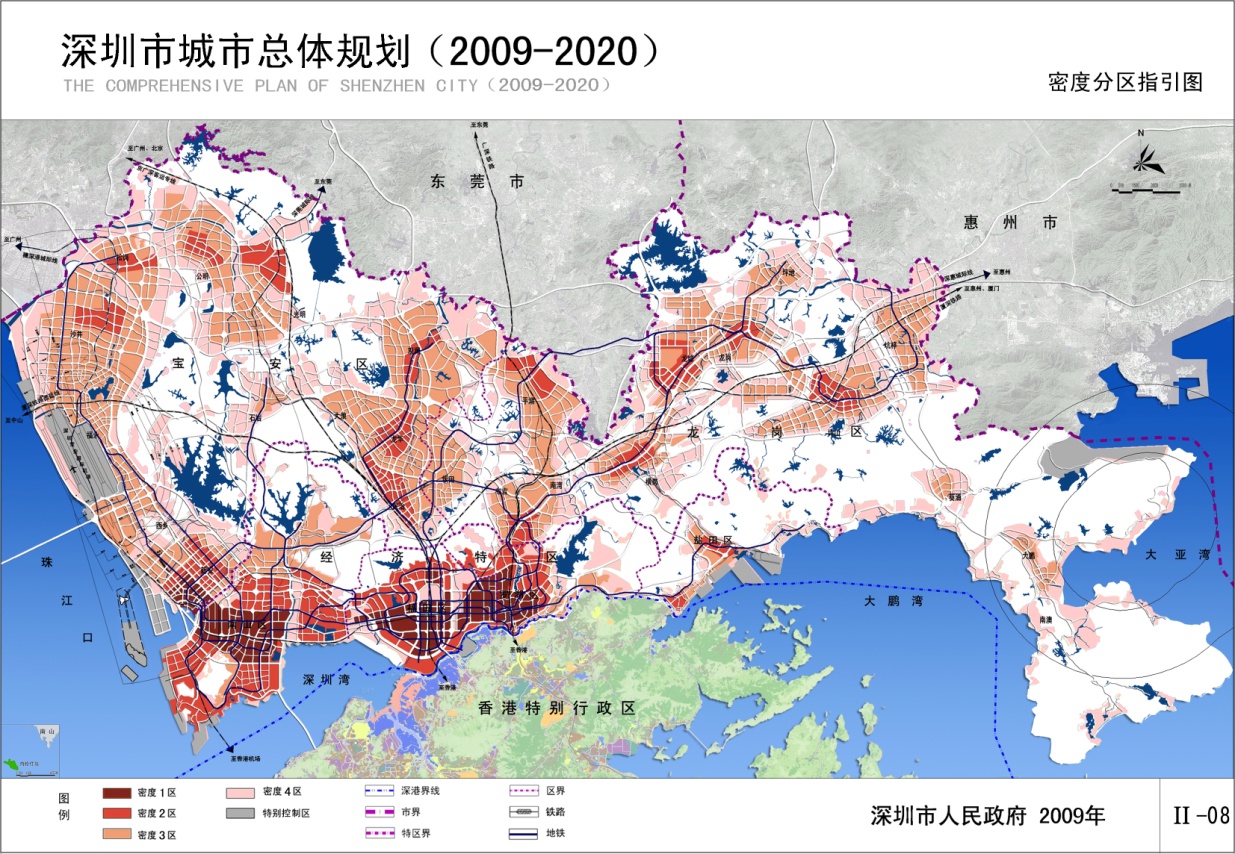 4.5.1近期重点地区划定的基本要素（1）未来需求分布近期建设与改造的重点应与未来人口的空间分布相适应，在有限的资源条件下为更多的人提供服务。残疾人、老年人仍然是未来无障碍设施最主要的使用人群，结合现状人口以及残疾人、老年人的分布情况，考虑未来人口的发展趋势，福田、罗湖、南山仍然是人口居住和生活的高度集聚的地区。新一轮城市总体规划提出了未来城市发展将转入内涵式、精明增长的模式，要加强节点地区的城市建设。根据总体规划中确定的城市密度分区，规划期内将引导城市建设主要向城市各级中心、城市轨道站点周边地区集聚，形成高密度开发。与之相适应，这些地区将成为城市活动的集聚地，也将成为未来无障碍设施建设主要的需求地区。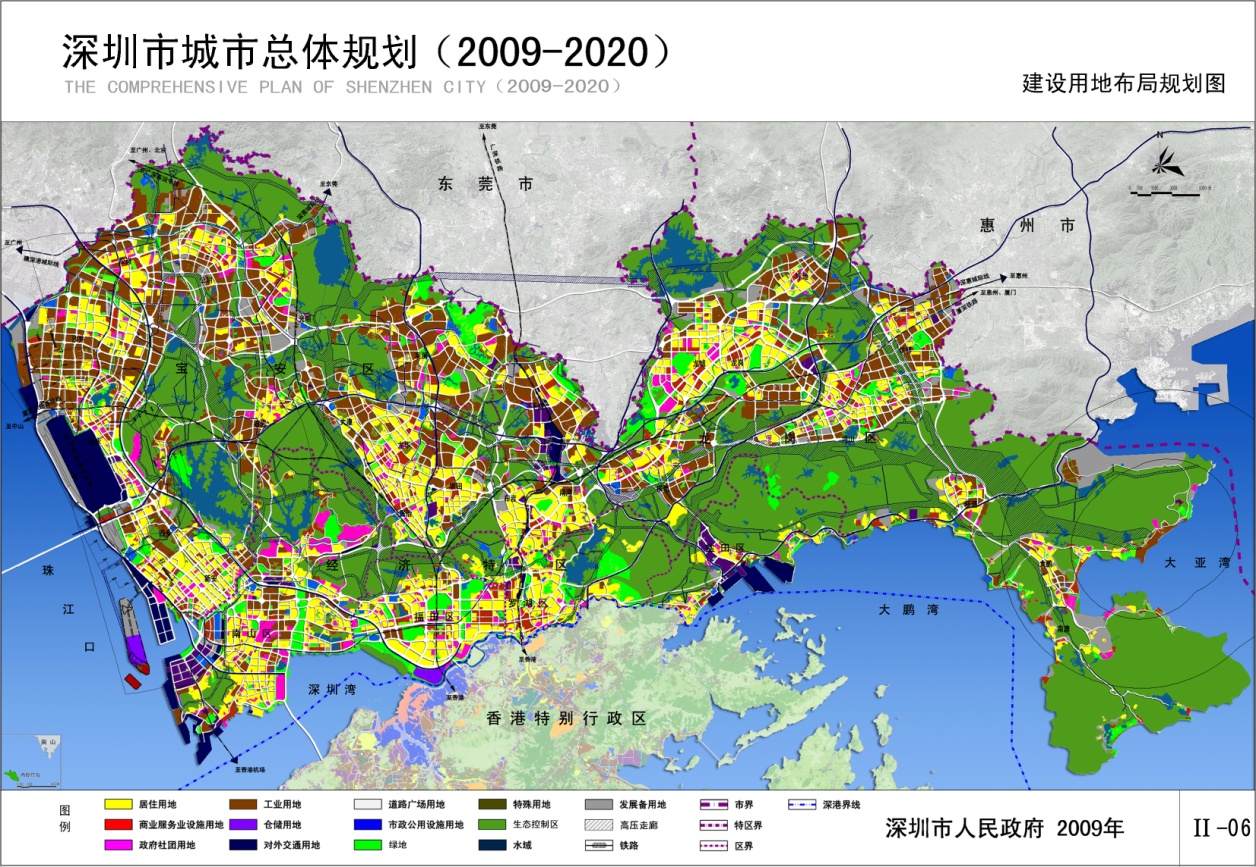 （2）城市功能布局新一轮总体规划确定了深圳未来城市发展“三轴两带多中心”的基本结构，强化了龙岗、宝安、龙华、光明、坪山等地区的城市职能，优化整体城市布局。按总体规划中的城市功能布局和规划用地结构，无障碍设施的建设与改造将针对不同城市功能地区进行区别对待：对城市综合性功能集聚的地区、居住区、政府办公及科研集聚区进行重点规划引导；对城市未来战略重点地区和四大新城的核心地区，充分考虑规划定位，配合规划建设的要求，在无障碍建设方面进行重点规划引导；对于城市边缘区及一般工业园区将以落实无障碍建设国家标准为重点，不作为无障碍改造的重点。（3）近期项目安排无障碍设施作为城市道路、建筑物与城市公共空间建设中的附属性设施，在建设中，注意与城市近期建设的项目进行充分的衔接，特别是“十二五”交通规划、近期建设规划等重要的专项规划进行衔接，保证在新建项目中对无障碍设施的落实。4.5.2近期分区规划指引要求（1）重点地区主要包括罗湖中心区（含罗湖金三角和火车站）、福田中心区（含福田枢纽站）、南山后海中心区、机场、宝安中心区、大运新城及龙岗中心区、龙华深圳北站枢纽及周边地区、光明新区中心、坪山新区中心、轨道站点周边地区、华侨城、仙湖植物园等12个城市片区。近期目标：高标准推进城市中心区及重大对外交通枢纽地区的无障碍设施整体建设与改造，构筑完整、系统、安全的无障碍设施体系，创造良好的无障碍整体城市环境，为深圳市建设无障碍示范城市起到窗口效应及带动作用。在已经建成的城市中心区及机场等门户地区，对城市道路、公共建筑、居住小区、开放空间、AAAA级（含）以上旅游景区等进行无障碍设施的全面改造，并相互衔接形成无障碍系统，实现无障碍设施改造率达到100%的目标；对新建建设项目严格按照国家规范，全面进行无障碍设施的建设，实现无障碍设施建设达标率100%的目标，并相互衔接形成无障碍系统；提高设计、建造水平，尝试引进国际先进理念，建设具有国际水平和示范作用的无障碍环境。建设内容：根据《创建全国无障碍建设城市工作标准》提出的要求，本区域的无障碍设施建设内容如下：对区域内新建、扩建和改建的各级城市道路（包括主干道、次干道及支路）严格按照《城市道路和建筑物无障碍设计规范》的技术要求设置缘石坡道、盲道，对人行横道增设过街音响信号装置，安全岛修建轮椅通道。区域主要道路的人行天桥和人行地道，应增设轮椅坡道和安全梯道或垂直升降梯和国际通用无障碍标志牌。进行新建、扩建、改建的各类公共建筑，严格按照《城市道路和建筑物无障碍设计规范》的技术要求，实现无障碍设施建设率100％的目标。本区域城市新建、扩建、改建轨道交通、民用机场、铁路旅客车站、汽车站、客运码头应实现无障碍化。符合《城市道路和建筑物无障碍设计规范》、《铁路旅客车站无障碍设计规范》、《民用机场旅客航站区无障碍设施设备配置标准》等技术要求。已建轨道交通、民用机场、铁路旅客车站、汽车站、客运码头逐步进行无障碍改造。对本区域内新建、扩建、改建与残疾人日常生产、生活密切相关的特教学校、福利企业、康复中心、残疾人综合服务设施、养老机构、老年人服务设施应实现无障碍化，并符合《城市道路和建筑物无障碍设计规范》、《特殊教育学校建筑设计规范》、《老年人建筑设计规范》、《残疾人综合服务设施无障碍标准》等技术要求。本区域内新建、扩建、改建居住小区、居住建筑，严格按照《城市道路和建筑物无障碍设计规范》的技术要求，实现无障碍设施建设达标率100％的目标。结合信息无障碍建设，完善无障碍设施标识系统的建设。（2）一般地区主要包括城市组团中心、一般办公区、商业区、居住区、城市公园、自然保护区及一般旅游景点等城市功能地区。 近期目标：以提高区域内各类建设项目的无障碍设施建设比例和建设水平为重点，大力推动区域内无障碍设施的标准化改造，落实城市道路、大型公共建筑、公园及旅游景点的无障碍设施建设和改造工作，确保各类无障碍设施使用的可达性、安全性、便捷性、舒适性，满足本地区老弱病残等行动不便者正常参与各项社会活动的要求。对本区域内新建、扩建、改建的城市道路、各类公共建筑及城市公共空间等，严格按照国家规范进行无障碍设施的建设，实现建设达标率100%的目标；对已建的城市道路和各类公共建筑的服务设施进行无障碍设施的全面改造，实现无障碍设施改造率超过60%。建设内容：完善区域内城市主、次干道、城市支路的无障碍设施建设；完善人行天桥、人行地道的无障碍设施建设；加强城市道路系统内无障碍设施通道的连续性；加快对公交站点的无障碍改造；对轨道站点内的无障碍设施进行重点清查和改造。对市区级综合医院、大型专科医院，高等院校及职业院校建筑，市区级文化建筑、体育场馆、以及各类社会福利设施建筑进行全面的无障碍设施清查和改造；开展社区级服务设施的无障碍设施改造工作。加大对区域内市区级的政府办公建筑、大型商业建筑、金融邮电建筑、星级宾馆酒店、其他各类大型办公建筑进行无障碍设施建设与改造引导、提供相关资金扶持。对已建居住小区（不含城中村）实施重点改造，改造率不低于60％，已建高层和中高层住宅、公寓、宿舍建筑无障碍改造率不低于60％；且布局合理，满足设计规范要求，保证使用的安全性、可达性。完善公共厕所的无障碍设施建设。结合信息无障碍建设，完善无障碍设施标识系统的建设。（3）其他地区主要包括工业区、城市边缘地区、以及公共活动较少的其他城市功能区。近期目标：以城市道路为重点推进无障碍设施的建设与改造，确保与全市道路的无障碍设施相连接并形成系统，满足老弱病残等行动不便者在全市范围的出行需求。建设内容：对城市主要道路、人行天桥、人行地道全面开展缘石坡道、盲道、坡道等无障碍设施的新建与改造。完善公共厕所的无障碍设施建设。完善国际通用的无障碍标志牌设置。在主要道路交叉口设置盲人过街音响信号装置。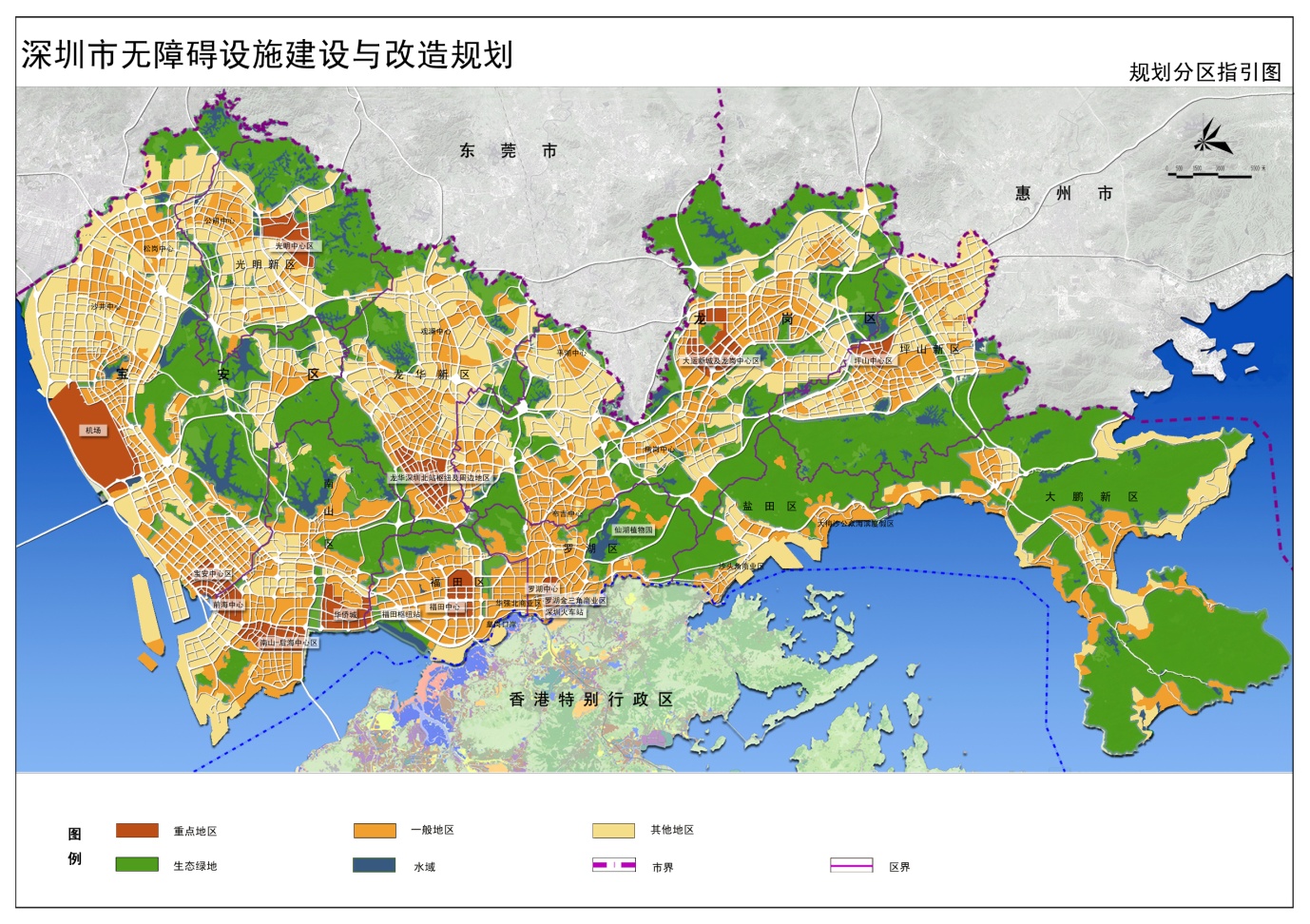 图4-3：规划分区指引图第五章 无障碍设施建设与改造规划指引按照国家相关标准，结合深圳的发展实际与目标，深圳市无障碍设施建设与改造规划主要包括城市道路与广场、公共交通设施、公共建筑、居住区、公园及旅游景区、公共厕所、无障碍标识等7大类型。在明确建设改造的范围对象基础上，规划指引内容主要针对不同的建设项目，明确无障碍设施规划建设的具体类型与要求，提出实施重点及近期重点项目，便于指导规划的具体实施。5.1城市道路与广场5.1.1城市道路深圳市城市道路无障碍建设与改造范围主要包括：城市各级中心区的城市主、次干道；城市生活性主、次干道和支路；主要商业街区（步行街）道路；各类公园及旅游景点周边的道路；居住区道路；主要政府社团办公建筑、为残疾人服务机构建筑的周边道路。（一）规划指引城市道路的无障碍建设主要是通过盲道、坡道的建设，形成系统连贯、便捷安全的、可供老弱病残等行动不便的人群正常出行的通行环境。缘石坡道：人行道在交叉路口、街坊路口、单位出口、广场入口、人行横道及桥梁、隧道、立体交叉等路口应设缘石坡道。提倡采用全宽式单面坡缘石坡道。盲道：市区主干路、次干路、主要步行街、主要商业街及大型公共建筑周边的人行道应设盲道，盲道应通达重要公共建筑入口门前；盲人学校、盲人工厂等视障者服务设施的周边道路，应在服务设施出口至临近的主要公共交通车站间的通路上铺设盲道；盲道宜避开井盖设置，为视障者引导盲边界线(如盲道)定向行动的设施，自地面起0.6～2.0米，宽1.5米范围为盲杖无法探索的危险地带，须避免设置任何侧面、前方或上方障碍物、突出物 (如树权、线杆或线杆固定拉纤等)，防止视障者发生碰撞安全事故。在盲道的起止处和转弯处增设提示盲道，盲道必须连贯。对于人行道上有树池、城市家具等，而且人行道宽度小于3米，或人行步道净宽小于2米的，不宜设置行进盲道，应在距人行横道入口0.25～0.50 米处设提示盲道和缘石坡道。在人口日常活动很少区域（如工业园区）的道路两侧人行道可不设行进盲道，而在人行横道入口处设提示盲道和缘石坡道。过街音响设备：市区人流、车流繁忙地段道路的主要路口、商业街的主要人行横道宜设视力残疾者过街音响装置，视力残疾者居住较集中区域附近道路和盲人学校周边道路的人行横道应设过街音响装置，人行横道的安全岛应能使轮椅通行。（二）实施重点【新建】规划期内所有新建道路应依据国家、广东省及深圳市有关法律法规的要求，严格按照《城市道路和建筑物无障碍设施设计规范》的相关要求执行。【改造】在确定的建设范围内，以下地区将作为本次规划的重点改造对象：对穿越城市中心区的生活性主干道优先进行无障碍设施的改造；对城市主要居住区、重要公共设施的周边道路优先进行无障碍设施的改造；对城市更新项目涉及的道路建设，必须按照规范要求同步进行无障碍设施建设与改造；对全市已有道路的无障碍设施进行清查，不符合规范的设施进行改造，损坏的设施及时给予修复，被占用的盲道及时给予整顿，不能安全使用、且残疾人很少活动的区域的行进盲道在适当时机给予调整。（三）近期项目近期城市道路的无障碍设施建设与改造，主要针对城市主干道及重点地区范围内的次干道、城市支路的无障碍设施进行建设和改造。主要包括：对以上道路的无障碍设施进行清查，对未配建无障碍设施的按照国家规范进行无障碍设施的加建；对不符合国家规范要求的无障碍设施进行改造，对损坏的设施进行修缮。配合近期新建道路项目的建设，严格落实无障碍设计的规范要求。由市交通运输委牵头，市规划国土委、建筑工务署、各区政府及新区管委会通力配合，有序开展以下项目：表5-1：近期无障碍建设与改造的城市道路项目5.1.2人行通道深圳市人行通道无障碍建设与改造范围主要包括：城市各级中心区的城市主干道的人行天桥和人行地道；城市生活性主干道的人行天桥和人行地道；主要商业街区道路的人行天桥和人行地道；居住区、医院、大型公共建筑、公园及旅游景点周边道路的人行天桥和人行地道。（一）规划指引坡道与梯道：城市主要道路的人行天桥和人行地下通道应设置轮椅坡道、安全梯道和提示盲道；当人行天桥和人行地道的坡道入口平台与人行道地面有高差时，应采用坡道连接；梯道的踏步高度不应超过160mm；若为折返坡道，应设不小于1500mm×1500mm的休息平台，并在两侧添加双层扶手，扶手直径应为35-50mm。无障碍电梯：在城市中心区、人流量大的地段、以及坡道设置困难的地区应设置垂直升降梯取代轮椅坡道；在电梯入口的地面设置盲道标志。盲道：人行天桥和人行地道的台阶坡道的起点和终点处应设置盲道，盲道设计以提示盲道为主，提示盲道应与人行道中的行进盲道连接；应在人行天桥下面的三角空间区采取防护措施，并设置提示盲道。扶手：人行天桥和人行地道的坡道和梯道两侧应设两层扶手，上层便于健全人、听力和言语残疾者使用，下层便于拄拐杖者使用；扶手应保持连贯，且在起点和终点处设有水平延伸段；扶手要坚固耐用，易抓扶不伤手；扶手起点水平段应设置盲文铭牌，便于视力残疾者使用。无障碍标识：人行天桥、人行地道的无障碍设施处应设无障碍标志牌。（二）实施重点【新建】规划期内所有新建的人行通道应依据国家、广东省及深圳市有关法律法规的要求，严格按照《城市道路和建筑物无障碍设施设计规范》的相关要求执行。【改造】在确定的建设范围内，以下地区将作为本次规划的重点改造对象：对城市中心区范围内的人行地道优先进行无障碍设施的改造；对城市主要居住区、医院及其他重要公共设施入出口附近的人行通道优先进行无障碍设施的改造；近期改造的城市商业区，根据规划需在改造中配建人行通道的，应考虑同步建设无障碍设施；对位于无障碍设施建设重点区域内的人行天桥和人行地道进行清查，不符合规范的设施进行改造，损坏的设施及时给予修复。（三）近期项目近期人行通道的无障碍设施建设与改造，主要针对城市中心区及重点地区范围内的人行天桥、人行地道进行建设和改造。主要包括：对以上人行通道的无障碍设施进行清查，对未配建无障碍设施的按照国家规范进行无障碍设施的加建；对不符合国家规范要求的无障碍设施进行改造，对损坏的设施进行修缮。配合近期新建道路项目的建设，严格落实无障碍设计的规范要求。由市交通运输委牵头，市规划国土委、建筑工务署、各区政府及新区管委会通力配合，有序开展以下项目：表5-2：近期人行天桥、地下通道建设及改造项目5.1.3城市广场深圳市城市广场无障碍建设与改造范围主要包括：城市主中心、副中心、组团中心的城市广场；公共交通设施、大型公共建筑的前广场。（一）规划指引盲道与坡道：与城市广场相连的人行道应设盲道；城市广场的各个入口一律要求设置缘石坡道出入口；广场内主要的人行通道上应设置连续的盲道。轮椅席位：结合广场的小品设计，例如凉亭、桌椅等部位，应设置轮椅席位。无障碍停车位：城市广场的停车场宜设无障碍停车位。无障碍标识：城市广场的无障碍设施处应设无障碍标志；广场入口宜设盲文地图，在盲文地图中增设触摸式语音介绍系统。（二）实施重点【新建】规划期内所有新建的城市广场应依据国家、广东省及深圳市有关法律法规的要求，严格按照《城市道路和建筑物无障碍设施设计规范》的相关要求执行。【改造】在确定的建设范围内，以下地区将作为本次规划的重点改造对象：对火车站、机场、口岸等城市门户地区，已建成的城市广场优先进行无障碍设施的改造；对市民活动频率高的地区，已建成的城市广场优先进行无障碍设施的改造；已经配建无障碍设施建设的城市广场进行清查，不符合规范的设施进行改造，损坏的无障碍设施及时给予修复；对于位于重点区域内的城市广场，应提高无障碍设施建设改造标准，成为全市示范的无障碍城市广场。（三）近期项目近期城市广场的无障碍设施建设与改造，主要针对罗湖中心区（含罗湖金三角和火车站）、福田中心区（含福田枢纽站）、南山后海中心区、机场、宝安中心区、大运新城及龙岗中心区、龙华深圳北站枢纽及周边地区、光明新区中心、坪山新区中心、轨道站点周边地区、华侨城、仙湖植物园等重点地区范围内的交通门户设施前广场、重要活动广场进行建设和改造。主要包括：对以上城市广场的无障碍设施进行清查，对未配建无障碍设施的按照国家规范进行无障碍设施的加建；对不符合国家规范要求的无障碍设施进行改造，对损坏的设施进行修缮。配合新建项目严格落实无障碍设计的规范要求。由市交通运输委和市城管局牵头，市规划国土委、建筑工务署、各区政府及新区管委会通力配合，有序开展以下项目：表5-3：近期城市广场改造项目5.2公共交通设施5.2.1机场、铁路、港口及汽车客运车站深圳市机场、铁路、港口及汽车客运车站无障碍建设与改造范围主要包括：空港航站楼；铁路客运站；港口客运站；长途汽车客运站等。（一）规划指引大型客运站无障碍建设的目的在于为行动不便旅客提供安全、方便、舒适的出行环境，在这个环境内，从水平和垂直流线到使用各种服务设施处处关联着无障碍的内涵，并需要形成系列化和相应的配套类型。因此，以行动不便旅客的方便、快捷、安全为前提，在全盘考虑站区各部分的交通流线同时，把无障碍设计放在包括到站、进站、售票、行李托取、候车、上车、下车、出站等重要环节组成无障碍流线，并在流线上保持无障碍设施的连贯性和完整性。盲道：站前广场的盲道应与周边道路盲道相连，除了应满足城市广场的无障碍建设要求外，应重点通过设置缘石坡道、盲道和无障碍停车位形成无障碍空间，保障视力残疾人和乘轮椅残疾人顺利、安全地到达和离站；客运站内应设置连续的盲道和轮椅专用通道，并应与无障碍电梯保持良好的衔接，方便水平与垂直交通的联系。无障碍停车位：应在停车场设置无障碍停车位，一般不宜少于2个无障碍停车位，并设在客运站进、出站口最近的位置，并有盲道与其相连。无障碍入口：航站楼、候车（船）厅、售票厅、出站大厅等主体建筑的主要主入口应设置无障碍出入口，无障碍入口采用室外地面坡度不宜大于1:30的坡道；当建筑入口设台阶时，应设轮椅坡道和扶手，并应符合建筑入口的无障碍设计要求。无障碍电梯：门厅、售票厅、站台、候车（船）厅、上下船廊道、旅客地道、天桥、出站大厅等旅客活动区域的垂直联系宜设无障碍电梯或升降平台，当未设无障碍电梯或升降平台时，应设轮椅坡道。低位服务设施：应考虑乘轮椅者的需要，并设置无障碍售票窗口及办票柜台，同时，还可在普通售票窗口设音响提示装置并结合相关服务措施，以便视力残疾者购票。在售票厅、集散厅、行动不便旅客专用候船（车）厅等区域设置无障碍的公共电话，无障碍电话应设有盲文按键、助听装置、轮椅者使用的空间和供肢体残疾者使用的栏杆，并设有明显的标志。在普通候车区、无障碍候车区和集散厅等旅客活动区域的厕所，应设置无障碍厕所或无障碍厕位，以方便乘轮椅者使用。无障碍标识：建筑内的无障碍设施处应设国际通用的无障碍标志牌。（二）实施重点【新建】规划期内所有新建的各级汽车客运站、机场航站楼、火车站、轮船客运码头等，应依据国家、广东省及深圳市有关法律法规的要求，严格按照《铁路旅客车站无障碍设计规范》、《民用机场旅客航站区无障碍设施设备配置标准》和《城市道路和建筑物无障碍设施设计规范》的相关要求执行。【改造】在确定的建设范围内，以下地区将作为本次规划的重点改造对象：优先对深圳国际机场航站楼的无障碍设施进行全面清查，对不符合规范的设施进行全面整改，提高无障碍设施的建设标准和水平；已建成的客流量大的火车站、市、区级汽车站及港口客运站优先进行无障碍设施的改造；对全市已建的一般性客运车站进行无障碍设施清查，不符合规范的设施进行改造，损坏的设施及时给予修复。（三）近期项目近期城市公共交通设施的无障碍设施建设与改造，主要针对机场、火车站、口岸、汽车站、轨道站点及周边地区的无障碍设施进行建设和改造。主要包括：对以上建筑物内部的无障碍设施进行清查，对未配建无障碍设施的按照国家规范进行无障碍设施的加建；对不符合国家规范要求的无障碍设施进行改造，对损坏的设施进行修缮。配合近期新建项目的建设，严格落实无障碍设计的规范要求。由市交通运输委牵头，市规划国土委、建筑工务署、各区政府及新区管委会通力配合，有序开展以下项目：表5-4：近期无障碍建设与改造的交通枢纽项目5.2.2口岸口岸无障碍建设与改造范围主要为以客运为主的口岸建筑。（一）规划指引无障碍入口：候车（船）厅、售票厅、出站大厅等主体建筑的主要主入口应设置无障碍出入口，无障碍入口采用室外地面坡度不宜大于1:30的坡道；当建筑入口设台阶时，应设轮椅坡道和扶手，并应符合建筑入口的无障碍设计要求。盲道与坡道：建筑内部应设置连续的盲道和轮椅专用通道，并应与无障碍电梯保持良好的衔接，方便水平与垂直交通的联系。无障碍电梯：进、出口岸大厅等旅客活动区域的垂直联系宜设无障碍电梯或升降平台，当未设无障碍电梯或升降平台时，应设轮椅坡道。无障碍厕所：应设置无障碍厕所或无障碍厕位，并在男厕所内设置低位小便器，以方便乘轮椅者使用。公共电话：口岸大厅宜设置无障碍公共电话，无障碍电话应设有盲文按键、助听装置、轮椅者使用的空间和供肢体残疾者使用的栏杆，并设有明显的标志。无障碍标识：建筑内的无障碍设施处应设国际通用的无障碍标志牌。（二）实施重点【新建】规划期内所有新建的客运为主的口岸建筑等，应依据国家、广东省及深圳市有关法律法规的要求，严格按照《城市道路和建筑物无障碍设施设计规范》的相关要求执行。【改造】在确定的建设范围内，以下地区将作为本次规划的重点改造对象：已建成的客流量大的口岸建筑优先进行无障碍设施的改造；对全市已建的口岸建筑进行无障碍设施清查，不符合规范的设施进行改造，损坏的设施及时给予修复。（三）近期项目近期口岸建筑的无障碍设施建设与改造主要包括：对以上建筑物内部的无障碍设施进行清查，对未配建无障碍设施的按照国家规范进行无障碍设施的加建；对不符合国家规范要求的无障碍设施进行改造，对损坏的设施进行修缮。配合近期新建项目的建设，严格落实无障碍设计的规范要求。由市交通运输委牵头，市规划国土委、建筑工务署、各区政府及新区管委会通力配合，有序开展以下项目：表5-5：近期无障碍建设与改造的口岸项目5.2.3公交站点深圳市公交站点无障碍建设与改造范围主要包括：城市主中心、副中心及组团中心区主、次干道沿线公交站台和公交首末站；居住区、医院、大型公共建筑、公园及旅游景点周边的公交站台和公交首末站。（一）规划指引坡道与缘石坡道：无障碍公共汽车车站候车区，应满足乘轮椅者通行的需要。候车区与人行横道对应处应设计坡道。候车区较小时，可采取通行的局部步道降低，与车行道水平相接，与两侧步行道单面缘石坡道相接。提倡全宽式单面缘石坡道。盲道：城市主要道路和居住区的公交车站，应设提示盲道；在视障者服务设施附近的公交车站应设盲文站牌或有声服务装置。无障碍标识：公交车站应设置盲文站牌，盲文站牌设置的位置、高度、形式和内容，应从方便视力残疾者使用、保证安全、防止倒塌、不易被人破坏考虑，可采用可触摸式或触摸式发音站牌。其他要求：公交车站应与无障碍公交车相匹配，方便残疾人的上下车；公交车站应设立等待时的休息座椅，方便年老体弱者使用。（二）实施重点【新建】规划期内所有新建的公交站点应依据国家、广东省及深圳市有关法律法规的要求，严格按照《城市道路和建筑物无障碍设施设计规范》的相关要求执行。【改造】在确定的建设范围内，以下地区将作为本次规划的重点改造对象：对公交首末站优先进行无障碍设施的改造；对城市中心区、大型居住区、公共设施集中的地区的公交车站优先进行无障碍设施的改造；道路改造地区及城市更新项目中涉及公交站点级公交首末站建设的应考虑建设无障碍设施；对位于无障碍设施建设重点区域内的公交车站进行无障碍设施清查，不符合规范的设施进行改造，损坏的设施及时给予修复。（三）近期项目近期公交站台的无障碍设施建设与改造，主要针对公交首末站、城市中心区、大型居住区、公共设施集中的地区的公交车站进行建设和改造。主要包括：对以上公交站台的无障碍设施进行清查，对未配建无障碍设施的按照国家规范进行无障碍设施的加建；对不符合国家规范要求的无障碍设施进行改造，对损坏的设施进行修缮。配合近期新建项目的建设，严格落实无障碍设计的规范要求。由市交通运输委牵头，市规划国土委、建筑工务署、各区政府及新区管委会通力配合，有序开展以下项目：表5-6：近期无障碍建设与改造的公交站台项目5.2.4轨道站点深圳市轨道站点无障碍建设与改造范围主要包括：地铁及城际轨道沿线各站点；轨道换乘站及枢纽站。（一）规划指引无障碍入口：轨道站出入口应设置无障碍出入口，无障碍入口采用室外地面坡度不宜大于1:30的坡道；当建筑入口设台阶时，应设轮椅坡道和扶手，并应符合建筑入口的无障碍设计要求。盲道：在轨道站点出入口处应设置提示盲道，并与城市道路上的盲道连接；轨道站点站厅、站台应设置盲道和轮椅专用通道；站台等候区应设提示盲道； 坡道与梯道：在轨道站厅、站台出入口应设置轮椅坡道和安全梯道；当轨道站厅出入口的坡道入口平台与人行道地面有高差时，应采用坡道连接；梯道的踏步高度不应超过160mm。扶手：坡道和梯道两侧应设两层扶手，上层便于健全人、听力和言语残疾者使用，下层便于拄拐杖者使用；扶手应保持连贯，且在起点和终点处设有水平延伸段；扶手要坚固耐用，易抓扶不伤手；扶手起点水平段应设置盲文铭牌，便于视力残疾者使用。无障碍电梯：在城市中心区、人流量大的地段、轨道枢纽站、以及坡道设置困难的地区站点入口处应设置垂直升降梯取代轮椅坡道；轨道站厅内应设置无障碍电梯联系各层交通，方便行动不便者到达站台；在电梯入口的地面设置盲道标志。低位服务设施：站厅内应该设置无障碍卫生间和专用售票机，根据需要适宜配置无障碍电话；进出站闸口应设置1～2个宽度为1.2米的专门闸口，方便轮椅通过。无障碍标识：在轨道站出入口、站厅候车区应设置无障碍标识；结合列车车厢内的专门轮椅席位在站台设置相应的等候区，并设置轮椅标识。（二）实施重点【新建】规划期内所有新建的轨道站点应依据国家、广东省及深圳市有关法律法规的要求，严格按照《城市道路和建筑物无障碍设施设计规范》的相关要求执行。【改造】在确定的建设范围内，以下地区将作为本次规划的重点改造对象：对已开通1-5号线沿线站点进行无障碍设施清查，对不符合设计规范的无障碍设施优先进行改造，对损坏的设施及时给予修复。对正在建设、已建的地铁站点进行无障碍设施清查，对不符合设计规范的进行改造，对损坏的设施进行及时修复。（三）近期项目近期轨道站台的无障碍设施建设与改造，主要对已建成的1-5号线和正在建设6、7、8、911号线的轨道站点进行建设和改造。主要包括：对以上公交站台的无障碍设施进行清查，对未配建无障碍设施的按照国家规范进行无障碍设施的加建；对不符合国家规范要求的无障碍设施进行改造，对损坏的设施进行修缮。配合近期新建项目的建设，严格落实无障碍设计的规范要求。由市交通运输委牵头，市规划国土委、建筑工务署、各区政府及新区管委会通力配合，有序开展以下项目：表5-7：近期无障碍建设与改造的轨道站点项目5.2.5公共停车场深圳市公共停车场无障碍建设与改造范围主要包括：城市内的各类公共停车场；城市内的多层和地下公共停车库。（一）规划指引无障碍停车位：应根据停车场地车位数量配置无障碍停车位数量，并设置国际通用的无障碍标志；无障碍停车位的一侧与相邻车位之间应留有宽1200mm以上的轮椅通道；当无障碍停车位的轮椅通道与安全步道地面有高差时应设坡道，方便轮椅通行。表5-8：无障碍停车位（单位：个）无障碍入口：应设置无障碍出入口，无障碍入口采用室外地面坡度不宜大于1:30的坡道；当入口设台阶时，应设轮椅坡道和扶手。无障碍厕所：公共停车场内如按规划需要配建公共厕所的，女厕所的无障碍设施包括至少1个无障碍厕位和1个无障碍洗手盆；男厕所的无障碍设施包括至少1个无障碍厕位、1个无障碍小便器和1个无障碍洗手盆，或一个无障碍厕所。（二）实施重点【新建】规划期内所有新建的公共停车场，应依据国家、广东省及深圳市有关法律法规的要求，严格按照《城市道路和建筑物无障碍设施设计规范》的相关要求执行。【改造】在确定的建设范围内，以下地区将作为本次规划的重点改造对象：对城市中心区、市级医院、大型公共设施、居住区及公园及旅游景区周边的公共停车场（库）优先进行无障碍设施的改造；对城市更新项目涉及公共停车场（库）建设与改造时，必须按照规范要求同步进行无障碍设施建设与改造；对已建的公共停车场（库）进行无障碍设施清查，对不符合设计规范的无障碍设施进行改造，对损坏的设施进行及时修复。	5.3公共建筑5.3.1办公科研建筑深圳市办公科研建筑无障碍建设与改造范围主要包括：市区范围内的各级政府办公建筑各级司法部门办公建筑；企事业办公建筑（写字楼）、各类科研建筑；其它招商、办公、社区服务建筑；为残疾人服务的办公建筑。（一）规划指引无障碍停车位：应在停车场设置无障碍停车位，并将无障碍停车位设在距建筑入口及车库最近位置，一般不宜少于2个无障碍停车位。无障碍入口：建筑主入口宜设计为无障碍入口，当主入口为台阶式时，应设轮椅坡道；当主入口确实没条件设置时，应在次入口设置无障碍坡道，并有明显的无障碍标志牌引导。坡道：应符合轮椅使用者的通行，接待用房 (一般接待室、贵宾接待室)和公共用房 (会议室、报告厅、审判厅等)应方便乘轮椅者到达；地面有高差时，应设置轮椅通行的坡道，在坡道两侧及超过两级台阶的两侧应设扶手。盲道：地方政府机关及司法部门的入口至接待区应设置盲道，司法建筑的法庭和审判庭等应设轮椅坐席和无障碍通道。无障碍电梯：建筑设有电梯时，应至少设置一部无障碍电梯。无障碍厕所：应至少在对外接待功能的接待用房所在楼层设置一座无障碍厕所，其中市、区级的政府机关与司法部门，必须设置无障碍专用厕所。无障碍标识：建筑内的无障碍设施处应设国际通用的无障碍标志牌。低位服务设施：设有服务台、公共电话、饮水器等设施的，应有低位设计，以方便乘轮椅者使用。（二）建设重点【新建】规划期内所有新建办公、科研建筑应依据国家、广东省及深圳市有关法律法规的要求，严格按照《城市道路和建筑物无障碍设施设计规范》的相关要求执行。【改造】在确定的建设范围内，以下地区将作为本次规划的重点改造对象：对各级政府办公建筑，以及面向老弱病残等弱势群体的社会福利机构的办公建筑，优先进行无障碍设施的改造；对城市重点地区的各类办公科研建筑的无障碍设施进行全面清查，不符合规范的设施进行改造，损坏的设施及时给予修复。（三）近期项目近期办公科研建筑的无障碍设施建设与改造，开展以市、区政府办公大楼、重点科研机构为试点的无障碍改造工作。主要包括：对以上建筑物的无障碍设施进行清查，对未配建无障碍设施的按照国家规范进行无障碍设施的加建；对不符合国家规范要求的无障碍设施进行改造，对损坏的设施进行修缮。配合近期新建项目的建设，严格落实无障碍设计的规范要求。由市机关事务管理局、各区政府及新区管委会牵头，建筑工务署配合，有序开展以下项目：表5-9：近期无障碍建设与改造的办公科研公共建筑项目5.3.2商业服务建筑深圳市商业服务建筑无障碍建设与改造范围主要包括：百货商店、综合商场建筑；自选超市、菜市场类建筑；餐馆、饮食店和食品店建筑；金融、邮电建筑；宾馆、饭店、中高级旅馆建筑；招待所、培训中心建筑；洗浴、美容美发建筑；殡仪馆建筑、墓园等。根据《商店建筑设计规范》，按建筑面积划分为大型、中型、小型3类。表5-10：商业建筑分类（单位：平方米）（一）规划指引无障碍入口：各类商业服务建筑主要出入口应该设无障碍入口，当主入口为台阶式时，应设轮椅坡道；当主入口确实没条件设置时，应在次入口设置无障碍坡道，并有明显的无障碍标志牌引导。坡道与盲道：室内必须设无障碍通道；大型自选超市、菜市场类建筑必须设置轮椅结算通道；大型商业建筑的无障碍入口、无障碍电梯和无障碍专用厕位前应铺设提示盲道。无障碍电梯：有楼层的商业建筑应设无障碍电梯。无障碍厕所：设有公共厕所的大型商业建筑，必须设无障碍专用厕位。无障碍客房：宾馆、中高级旅馆和设有客房的饭店应按不同建筑规模设置无障碍客房， （1）100间以下，应设1～2间无障碍客房；（2）100～400间，应设2～4间无障碍客房；（3）400间以上，应设至少4间无障碍客房。低位服务设施：金融、邮电建筑的对外接待柜台应有一处是方便残疾人特别是乘坐轮椅残疾人使用；普通营业区和自选营业区应方便残疾人使用；饮食厅、游乐用房、顾客休息与服务用房应方便残疾人使用；总服务台、业务台、公用电话、饮水器等应配置相应的低位服务台、公用电话及饮水器，方便残疾人使用。无障碍停车位：有停车场的商业建筑必须设有无障碍停车位，且一般不宜少于2个。（二）建设重点【新建】规划期内所有新建各类商业建筑应依据国家、广东省及深圳市有关法律法规的要求，严格按照《城市道路和建筑物无障碍设施设计规范》的相关要求执行。【改造】在确定的建设范围内，以下地区将作为本次规划的重点改造对象：引导城市中心区、重要商业区及重要城市节点地区的大中型商业建筑优先进行无障碍设施的改造；引导建筑面积在15000平方米以上的大型百货商店、自选超市，以及建筑面积在5000平方米以上的大型专卖店、专业店优先进行无障碍设施的改造；引导全市星级酒店、涉外酒店优先进行无障碍设施改造；引导金融、邮电机构的市、区级网点建筑物优先进行无障碍设施的改造；对建筑面积为3000—15000平方米的中型百货商店、自选超市，以及建筑面积在1000—5000平方米的中型专卖店、专业店、以及金融、邮电建筑应该进行无障碍设施的清查工作，对不符合设计规范的无障碍设施进行重点改造，损坏的设施及时给予修复。5.3.3教育建筑深圳市教育建筑无障碍建设与改造范围主要包括：高等院校建筑、专业学校、职业高中建筑；中学、小学和幼托建筑；培智学校、聋哑学校、盲人学校等残疾人学校；其他教育培训机构建筑。（一）规划指引该类建筑的无障碍设施建设重点为建筑基地周边的人行通道、停车车位、建筑入口、入口平台及门，水平与垂直交通，普通教室、合班教室、电教室，实验室、图书阅览室，自然、史地、美术、书法、音乐教室以及风雨操场等。无障碍停车位：校区内停车场按地上总停车位的2％设置无障碍停车位，一般不宜少于2个。无障碍入口：学校内主体建筑、食堂、有无障碍寝室的学生宿舍楼及儿童活动区，应至少设置一个无障碍出入口，且儿童活动区及寝室的无障碍出入口宜设于校区的次要出入口；如建筑入口有台阶时，应设置轮椅坡道及扶手。 盲道：主体建筑内应设置无障碍通道；建筑的无障碍入口、无障碍电梯和无障碍厕所前应铺设提示盲道；盲人学校周边道路及学校内必须设置盲道，并相互连通，形成连续的盲道通行系统。无障碍电梯：教学楼、实验楼、报告厅和行政楼设有电梯时，应有一部无障碍电梯；如条件限制，不设电梯应至少设一部残疾人使用的楼梯。无障碍厕所：一般教育机构应至少在残疾人主要活动区域楼层设置无障碍卫生间或无障碍厕位；高等院校、专业学校、职业高中的公共厕所内应设置无障碍厕位；特殊教育学校的建筑应设置无障碍厕所。无障碍标识：建筑内的无障碍设施处应设国际通用的无障碍标志牌；盲人学校的出入口应设置盲文位置图和过街音响信号装置。 轮椅席位：普通教室、专用教室、电化教室、阅览室、实验教室等教学用房、有座位的风雨操场和食堂必须设置不少于2个轮椅座席。低位服务设施：校内应设置低位饮水机和公共电话，以方便乘坐轮椅者使用。（二）实施重点【新建】规划期内所有新建各类教育建筑应依据国家、广东省及深圳市有关法律法规的要求，严格按照《城市道路和建筑物无障碍设施设计规范》的相关要求执行。【改造】在确定的建设范围内，以下地区将作为本次规划的重点改造对象：对已建的各类残疾人学校优先进行无障碍设施的改造；对已建的高等院校优先进行无障碍设施的改造；对全市学校建筑进行无障碍设施的清查工作，对不符合设计规范的无障碍设施进行重点改造，损坏的设施及时给予修复。（三）近期项目近期教育科研建筑的无障碍设施建设与改造，主要针对特殊教育学校、高等教育及职业教育建筑首先进行无障碍设施进行建设和改造。主要包括：对以上建筑物的无障碍设施进行清查，对未配建无障碍设施的按照国家规范进行无障碍设施的加建；对不符合国家规范要求的无障碍设施进行改造，对损坏的设施进行修缮。配合近期新建项目的建设，严格落实无障碍设计的规范要求。由市教育局牵头，市规划国土委、建筑工务署、各区政府及新区管委会通力配合，有序开展以下项目： 表5-11：近期无障碍建设与改造的教育科研建筑项目5.3.4医疗建筑深圳市医疗建筑无障碍建设与改造范围主要包括：市、区综合医院、专科医院、疗养院、康复中心、急救中心建筑；其它所有与医疗、治病、休养有关的建筑物。（一）规划指引该类建筑的无障碍设施建设重点范围为停车车位，建筑入口及门，水平与垂直交通，门诊用房、急诊用房、住院病房、疗养用房，放射、检验及功能检查用房、理疗用房等，公共厕所以及服务台、挂号、取药、公共电话、饮水器及查询台等。无障碍入口：主要建筑入口设置无障碍入口，以便残疾人、病人、担架床等人员和物品的出入，次要入口也要设置无台阶坡度小于1/20的坡道入口，不做台阶。轮椅席位：室外设有休息座椅，在其旁边要留有轮椅停面的位置。无障碍厕所：宜设置无障碍专用厕所，没条件的应设无障碍厕位。低位服务设施：预诊处要设置专用低位服务台，挂号、收费、取药处要设有文字显示器以及语言广播装置和低位服务台或窗口；护士台的高度除满足一般情况要求以外，局部要有符合无障碍低位服务台高度的部分，以满足残疾、老年、重症病人的需要。无障碍病房：至少有一间无障碍病房，要有专用卫生间，建设的标准与无障碍客房相同。其他要求：病人活动室的墙面四周和电、光、水、体、蜡、泥疗、针灸、按摩等理疗房间要设置符合无障碍要求的扶手。候诊区要有轮椅停放的位置，利用走道候诊的，走道宽度要大于3米。无障碍停车位：必须设有无障碍停车位，且一般不宜少于2个。无障碍标识：医疗保健建筑的院区主要入口处可以设置盲文地图或供视力残疾者使用的语音导医系统和提示系统，与传达室、警卫室配合设计与配置；取检查报告处应设文字显示器和语言广播装置。（二）实施重点【新建】规划期内所有新建各类医疗建筑应依据国家、广东省及深圳市有关法律法规的要求，严格按照《城市道路和建筑物无障碍设施设计规范》的相关要求执行。【改造】在确定的建设范围内，以下地区将作为本次规划的重点改造对象：市、区级综合性医院、专科医院、急救中心优先进行无障碍设施改造；对已建的主要服务与残疾人、老年人的各类医疗建筑优先进行无障碍设施改造；对全市医疗建筑进行无障碍设施的清查工作，对不符合设计规范的无障碍设施进行重点改造，损坏的设施及时给予修复。（三）近期项目近期医疗卫生建筑的无障碍设施建设与改造，主要针对市、区级综合性、大型医院首先进行无障碍设施进行建设和改造。主要包括：对以上建筑物的无障碍设施进行清查，对未配建无障碍设施的按照国家规范进行无障碍设施的加建；对不符合国家规范要求的无障碍设施进行改造，对损坏的设施进行修缮。配合近期新建项目的建设，严格落实无障碍设计的规范要求。由市卫生人口计生委、市规划国土委牵头、建筑工务署、各区政府及新区管委会通力配合，有序开展以下项目：表5-12：近期无障碍建设与改造的医疗建筑项目5.3.5体育建筑深圳市体育建筑无障碍建设与改造范围主要包括：市、区级体育馆（场）、游泳馆；溜冰馆（场）、健身房等其他体育建筑。（一）规划指引该类建筑的无障碍设施建设重点范围为人行通路、停车车位，建筑入口、入口平台及门，水平与垂直交通，前厅、休息厅、观众席、主席台、贵宾休息室、训练场地、比赛场地、观众厕所、运动员厕所与浴室以及售票处、公共电话、饮水器等相应设施。坡道与盲道：通往体育建筑的周边区域应设置无障碍交通系统，且公共交通的车站和下车地点应尽可能靠近场馆入口或座席区；工作人员签到和退场签名区域的进出路线应为无障碍区域，所有检票进入的观众入口和出口都应为无障碍通道；通行区域主要的步行通道和供大量人群经过的通道宽度不应小于1.80米，允许两辆轮椅同时通行；步行通道和通行区域的坡度不应大于1/20；残疾人通道的两侧应设高0.85-0.90米的扶手；坡道两侧应设扶手，坡道侧面凌空时，在扶手栏杆下端宜设高度不小于0.05米的安全挡台。轮椅席位：必须设置轮椅座席或专门的轮椅看台。无障碍停车位：观众停车场应设置不小于2%的残疾人专用车位，且不宜少于2个；残疾人专用停车位应布置在残疾人最方便使用的位置上，并应邻近场馆出入口、电梯、坡道、座席区等处；应设国际通用的无障碍标识。低位服务设施：应设置专门为残疾人服务的售票柜台，且售票柜台前不应设有台阶或其它障碍物，每组售票处应装有助听设备；应设置低位公共电话和饮水机，方便轮椅者使用。无障碍厕所：每组卫生间至少应设置一个无性别的无障碍卫生间，当设置更多的无障碍卫生间时，可区分性别使用。其他要求：公共区域应提供扩音系统以使耳聋或听力损伤的人能够同样欣赏赛事及其展示，并平等参与各种活动。（二）实施重点【新建】规划期内所有新建各类体育建筑应依据国家、广东省及深圳市有关法律法规的要求，严格按照《城市道路和建筑物无障碍设施设计规范》的相关要求执行。【改造】在确定的建设范围内，以下地区将作为本次规划的重点改造对象：对承办国际国内赛事的体育场馆进行全面清查，按照高标准进行无障碍设施改造；对市、区级重要体育场馆建筑，优先进行无障碍设施改造；对全市各类体育建筑进行无障碍设施的清查工作，对不符合设计规范的无障碍设施进行重点改造，损坏的设施及时给予修复。（三）近期项目近期体育建筑的无障碍设施建设与改造，主要针对需要承办国际国内重大赛事的体育场馆建筑，以及满足市民文化、娱乐等精神生活有关的体育建筑首先进行无障碍设施进行建设和改造。主要包括：对以上建筑的无障碍设施进行清查，对未配建无障碍设施的按照国家规范进行无障碍设施的加建；对不符合国家规范要求的无障碍设施进行改造，对损坏的设施进行修缮。配合近期新建项目的建设，严格落实无障碍设计的规范要求。由市文体旅游局牵头，市规划国土委、建筑工务署、各区政府及新区管委会通力配合，有序开展以下项目：表5-13：近期无障碍建设与改造的体育建筑项目5.3.6文化、观演建筑深圳市文化、观演建筑无障碍建设与改造范围主要包括：市区范围内的文化馆、图书馆、博物馆、科技馆、展览馆、档案馆、纪念馆、剧院、电影院、音乐厅、礼堂、会议中心等；居住区（小区）文化站等建筑；根据建筑面积划分为大型、中型、小型3类，社区文化站可归入小型建筑。表5-14：文化、纪念建筑分类  （单位：平方米）（一）规划指引该类建筑的无障碍设施建设重点范围为庭院、人行通路、停车车位，建筑入口、水平与垂直交通、接待室、休息室、信息及查询服务、厅、阅览室、阅读室、展览厅、报告厅、陈列室、视听室、公共厕所等，以及售票处、总服务台、公共电话、饮水器等相应设施。无障碍入口：主要建筑入口应设置无障碍入口，建筑入口有台阶时，应设置轮椅坡道及扶手。无障碍停车位：基地内宜设无障碍停车位，车位数按总停车数的2%设置，且一般不少于2个。盲道与坡道：场地内的人行道路宜设盲道，并于城市道路的盲道相连，道路入口应设缘石坡道；建筑内应设置轮椅通道。无障碍电梯：当设客用电梯时，应有1台为无障碍电梯；当只设楼梯时，应有1座为无障碍楼梯。轮椅席位：展览厅、报告厅、陈列室、视听室、阅览室、阅读室等设有观（听）众席位时，应至少设2个轮椅席位。无障碍厕所：大型建筑应设无障碍厕所，中小型建筑在男、女厕所中各设1个无障碍厕位，男厕所中应设低位小便器。无障碍标识：建筑内的无障碍设施处应设国际通用的无障碍标志牌。低位服务设施：售票处、服务台、公共电话、饮水器等设施应有低位设计，以方便乘轮椅者使用；接待用房（一般接待室、贵宾接待室）和公共用房（会议室、报告厅等）应方便乘轮椅者到达和使用。（二）实施重点【新建】规划期内所有新建文化建筑应依据国家、广东省及深圳市有关法律法规的要求，严格按照《城市道路和建筑物无障碍设施设计规范》的相关要求执行。【改造】在确定的建设范围内，以下地区将作为本次规划的重点改造对象：对大型的文化馆、图书馆、博物馆、科技馆、展览馆、档案馆、纪念馆、市级剧场与剧院、电影院、音乐厅、礼堂、会议中心等建筑，优先进行无障碍设施的改造对中型的文化馆、图书馆、博物馆、科技馆、展览馆、档案馆、纪念馆、区级剧场与剧院、电影院、音乐厅、礼堂、会议中心等建筑的无障碍设施进行全面清查，不符合规范的设施进行改造，损坏的设施给予及时修复。（三）近期项目近期文化建筑的无障碍设施建设与改造，主要针对满足市民文化、娱乐等精神生活有关的大型文化建筑首先进行无障碍设施建设和改造工作。主要包括：对以上建筑物的无障碍设施进行清查，对未配建无障碍设施的按照国家规范进行无障碍设施的加建；对不符合国家规范要求的无障碍设施进行改造，对损坏的设施进行修缮。配合近期新建项目的建设，严格落实无障碍设计的规范要求。由市文体旅游局牵头，市规划国土委、建筑工务署、各区政府及新区管委会通力配合，有序开展以下项目：表5-15：近期无障碍建设与改造的文化建筑项目5.3.7社会福利设施建筑深圳市社会福利设施建筑无障碍建设与改造范围主要包括：社会福利院、儿童福利院；养老院、敬老院、老年公寓、星光老年之家等涉及老年人生活并提供综合服务的建筑。（一）规划指引无障碍入口：主要出入口设台阶时，其高差不宜大于160毫米，并应设置轮椅坡道；坡道的坡度不宜大于1:30，坡道两侧应设栏杆、扶手、挡台；室内外高差较大设坡道有困难时,出入口前可设升降平台，升降平台的两侧应设挡板和栏杆扶手。扶手：公共走道、通过式走道两侧墙面应设置扶手，其高度不宜大于850-900毫米，楼梯应为无障碍缓坡楼梯，并设连续的栏杆与扶手。无障碍电梯：当设置电梯时,应为无障碍电梯，且其候梯厅及轿厢尺寸必须保证轮椅和急救担架床进出方便，轿厢正面壁上部应设安全镜或采用镜面不锈钢，轿厢内应设有电视监控系统、呼叫按钮、报警电话。无障碍住房应严格按照《规范》要求建设。（二）实施重点该类建筑的无障碍设施建设重点范围为人行通路、无障碍停车位，建筑入口、入口平台及门、水平与垂直交通、图书阅览室、无障碍住房等。（三）近期项目近期社会福利建筑的无障碍设施建设与改造，主要针对市级、各区级主要社会福院、敬老院首先进行无障碍设施进行建设和改造。主要包括：对以上建筑的无障碍设施进行清查，对未配建无障碍设施的按照国家规范进行无障碍设施的加建；对不符合国家规范要求的无障碍设施进行改造，对损坏的设施进行修缮。配合近期新建项目的建设，严格落实无障碍设计的规范要求。由市各区政府及新区管委会牵头，市规划国土委、建筑工务署、民政局通力配合，有序开展以下项目：表5-16：近期无障碍建设与改造的社会福利建筑项目5.4居住区5.4.1居住建筑深圳市居住建筑无障碍建设与改造范围主要包括高层、中高层住宅，高层、中高层公寓，多层、低层住宅，多层、低层公寓，职工、学生宿舍。居住配套无障碍建设与改造范围主要包括：居住区道路、小区路、组团路、宅间小路的人行道；居住区公园、小游园、组团绿地和儿童活动场；社区办公场所、综合百货商店、文化活动中心、社区医院和门诊所等公共服务设施。（一）规划指引居住建筑的无障碍设施建设重点范围为无障碍建筑入口、入口平台、候梯厅、公共走道，公共厕所、浴室及无障碍住房等。无障碍入口：有无障碍住房或寝室或有电梯的居住建筑的入口应进行无障碍设计，建筑内的公共走道有高差时，应在入口设置轮椅通行坡道和扶手，保证残疾人通行。无障碍电梯：有垂直电梯的居住建筑的电梯厅深度不应小于1.8米，电梯厅的呼叫按钮高度为0.9～1.1米。在电梯入口的地面设置提示盲道标志，告知视觉残疾者电梯的准确位置和等候地点。无障碍公厕及浴室：残疾人使用的公共厕所及浴室要易于寻找和接近，并有无障碍标志作为引导。无障碍住房：建议以政府保障性住房建设为试点，推行无障碍住房配建工程；每100套住宅（中高层和高层住宅及公寓）应设计不少于2套符合乘轮椅者居住的住房套型，地震灾区应适当提高；低层、多层住宅及公寓宜设占总套数2～4％的符合乘轮椅者居住的无障碍住房，且至少不少于2套无障碍住房。无障碍住房应设在底层，当无障碍住房设在二层及以上时，应设无障碍电梯。当不设无障碍电梯时，其公共楼梯应符合无障碍设计要求。5.4.2居住配套居住配套设施的无障碍设施建设重点范围为人行通路、建筑入口、入口平台、轮椅坡道与扶手、无障碍停车位，公共厕所等。盲道：居住区级道路人行道应设计盲道，居住区与市政道路相接处，且没有红绿灯的路口，宜设过街音响。无障碍停车位：居住区内应设计小区总停车数2%的无障碍停车位，且至少不应少于2个。轮椅席位：绿地及广场应设休息座椅，休息座椅旁应设轮椅停放的位置。地面铺装：居住区道路的铺装地面可采用不同的形式和不同的做法，但地面统一要求平整、不光滑、不积水。其他要求：居住区内的会所、物业管理、健身房等宜进行无障碍设计，包括出入口、卫生间、垂直交通等；居住区内的传达室、设备用房、垃圾站等可不进行无障碍设计；居住区内设有商业网点，应有占商业面积20%的商店，且至少有二间便利店的出入口进行无障碍设计。（二）实施重点【新建】规划期内所有新建居住建筑应依据国家、广东省及深圳市有关法律法规的要求，参考《老年人居住建筑设计标准》，严格按照《城市道路和建筑物无障碍设施设计规范》的相关要求执行。【改造】在确定的建设范围内，以下地区将作为本次规划的重点改造对象： 对老年人、残疾人分布较为集中的居住区优先进行无障碍设施的改造，提高现有无障碍配套设施的标准，对道路、公共绿地及公共服务设施加建无障碍设施。以政府保障性住房建设为试点，推行无障碍住房配建工程。（三）近期项目近期对比较老旧的居住小区和居住组团进行无障碍设施的重点改造，具体包括：对全市上世纪90年代以前建造的、残疾人、老年人居住较为集中的居住组团进行无障碍设施的全面清查，对列入城市更新项目的居住区，应该按照国家规范同步进行无障碍设施的建设，近期未纳入城市更新计划的，应对未配建无障碍设施的按照国家规范进行无障碍设施的加建；对在重点地区范围内的居住组团进行专项整治，对不符合国家规范要求的无障碍设施进行改造，对损坏的设施进行修缮。结合“十二五”住房建设规划的要求，对光明中心区、坪山中心区、龙华新城，以及地铁1－5号线、6、7、9、11号线等轨道站点周边的居住组团建设进行控制引导，严格执行无障碍设施的国家设计规范要求。结合保障性住房建设，开展无障碍住房配建试点工作。相关工作由市住房建设局牵头，市规划国土委、建筑工务署、各区政府及新区管委会配合推进，具体项目如下：表5-17：近期无障碍建设与改造的居住项目5.5公园及旅游景区深圳市公园及旅游景区无障碍建设与改造范围主要包括：城市主中心、副中心、及组团中心区范围内的各级城市公园及街头绿地；市区范围内的居住区级公园、小游园和组团级绿地；都市型休闲旅游景点及历史文化保护区。（一）规划指引盲道和坡道：城市公园的入口地段应设盲道和坡道，其盲道应与人行道的盲道相连接，公园内的台阶、坡道和其他无障碍设施的位置应设提示盲道。无障碍厕所：城市公园内的每个男女厕所至少应各分设1个无障碍厕位，男厕所内还宜设一个低位小便器；重点区域内的公园应设无障碍专用厕所。轮椅席位：城市公园内的休息座椅应按不小于10％的比例分设轮椅停留位置。无障碍停车位：城市公园内的停车场应按无障碍设施设置标准设置供残疾人使用的停车位，且在残疾人活动频繁的公园内按高标准增设无障碍停车位，且一般不宜少于2个。无障碍标识：城市公园入口处宜设盲文地图或触摸式发声地图，公园常规导游图内容宜包括各类无障碍设施的位置。（二）实施重点【新建】规划期内所有新建公园及旅游景区应依据国家、广东省及深圳市有关法律法规的要求，严格按照《城市道路和建筑物无障碍设计规范（JGJ  50 2001）》的相关要求执行。【改造】对已配建无障碍设施的城市公园进行清查，将以下地区将作为本次规划的重点改造对象：对市级公园及旅游区，如莲花山公园、笔架山公园、大小梅沙景区、华侨城景区等作为示范地区，应提高无障碍设施建设改造标准，成为全市示范的无障碍城市公园级旅游景区。在市级重点公园内可选择建设残障游乐示范区，根据不同的残障特征，适当建设可以供残障人士参与、互动的健身、游憩、体验等设施。组团内部公园、街头绿地、小区公园等，应根据残疾人活动特性，完善无障碍设施建设，提高适用人群的方便性。（三）近期项目近期公园及旅游景区的无障碍设施建设与改造，主要针对市、区级城市综合公园、郊野公园、重点的旅游景区及旅游服务区的无障碍设施进行建设和改造。主要包括：对已建公园及景区内进行无障碍设施的清查，对未配建无障碍设施的按照国家规范进行无障碍设施的加建；对不符合国家规范要求的无障碍设施进行改造，对损坏的设施进行修缮。配合近期新建的公园及景区项目的建设，严格落实无障碍设计的规范要求。由市城管局牵头，市规划国土委、人居环境委、文体旅游局、各区政府及新区管委会通力配合，有序开展以下项目：表5-18：近期无障碍建设与改造的重点公园项目5.6城市公共厕所公共厕所，是指在道路、广场、住宅区、园林绿地、旅游景点等公共场所独立设置或者附设于其他建筑物，供社会公众使用的厕所。公共厕所是与人们日常生活关系非常密切的地方，也是乘轮椅者、拄拐杖者、视残者以及老年人、妇女、幼儿及体弱的伤病人员等 “行为能力不健全或丧失” 群体最感到不方便的地方，他们外出时最容易碰到的困难就是能够利用的公共厕所太少。深圳公共厕所无障碍建设与改造范围主要包括：各级中心区范围内的市、区城管办管辖的公共厕所、景区公园范围内的公共厕所和附建式公共厕所；市区范围内的乡镇（街道）管辖的公共厕所；市区范围内为特定场所和特定时期配置的活动式公共厕所。（一）建设要求无障碍入口：公共厕所入口宜为无障碍入口，当入口为台阶式时，应设轮椅坡道，两侧设置扶手；无障碍通道：公共厕所设置无障碍通道。按轮椅宽800mm，长1200mm设计进出通道，宽度，坡度和转弯半径；无障碍厕位：新建和改造的公共厕所均设置男女各1个无障碍厕位，无障碍公厕间内应有1500mm×1500mm面积的轮椅回转空间，并附有供残疾人使用的安全抓杆等装置，以方便残疾人进出；无障碍小便器：设置3个及以上小便器的公共厕所，均应设不少于1个的低位小便器；合并设置无障碍专用厕所的入口，应单独设置；无障碍座便器：无障碍厕所、无障碍厕位应选用坐式便器，分别设置在男女厕所内的无障碍厕所宜设在距入口最近处，在厕位门上标明“无障碍厕位”的标识图形或者文字；无障碍专用厕所：残疾人活动较多的地段以及大型公共活动场所附近，宜设无障碍专用厕所；无障碍标志牌及其他设施：无障碍专用厕所宜设无障碍引导牌和标志牌，三星级（含）以上无障碍专用厕所宜设带安全抓杆的老年人坐便器（带扶手架）或蹲式大便器（带扶手架）、呼叫按钮、挂衣钩、手纸架、面镜等设施；（二）实施重点【新建】规划期内所有新建公共厕所应依据国家、广东省及深圳市有关法律法规的要求，严格按照《深圳市公共厕所建设和改造指引》及《城市道路和建筑物无障碍设施设计规范》的相关要求执行。【改造】在确定的建设范围内，以下地区将作为本次规划的重点改造对象：对残疾人分布较为集中的居住区内或周边的区域，景区周边和商业街区周边区域优先进行无障碍设施的改造，并提高公共厕所无障碍设施改造的标准，如设置无障碍专用厕所、增设可选无障碍设施等。对全市各级中心区、医院、学校等重要的公共建筑内已建公共厕所的无障碍设施进行清查整顿，不符合规范的设施进行改造，损坏的设施及时给予修复。（三）近期项目由市城管局牵头，市规划国土委、人居环境委、文体旅游局、各区政府及新区管委会通力配合，对重点地区（主要包括罗湖中心区（含罗湖金三角和火车站）、福田中心区（含福田枢纽站）、南山后海中心区、机场、宝安中心区、大运新城及龙岗中心区、龙华深圳北站枢纽及周边地区、光明新区中心、坪山新区中心、轨道站点周边地区、华侨城、仙湖植物园等12个城市片区）、公园及旅游景点、口岸门户的公共厕所进行清查，对未配建无障碍设施的按照国家规范进行无障碍设施的加建；对不符合国家规范要求的无障碍设施进行改造，对损坏的设施进行修缮。配合近期新建项目的建设，严格落实无障碍设计的规范要求。5.7无障碍标识通用无障碍标识包括盲文标志和无障碍标志两大类。盲文标志包括盲文地图、盲文铭牌和盲文站牌三种，无障碍标志包括国际通用无障碍标志、无障碍设施标志牌和带指示方向的无障碍设施标志牌。无障碍标识建设是一项技术含量低、成本低的工程，但是其使用效果好，且容易推广。目前存在问题是没有引起各方面重视，没有把推广建设无障碍标识纳入考核目标。规划建议应大力提倡建设无障碍标识。新建项目必建，已建项目要补建。比如，电梯按钮边上盲文标志、大楼门口和公共场所的盲文导向牌等。建议建设部门要作硬性规定，作为考核内容，下达建设无障碍标识的规定和标准，并加强经常性的检查。5.7.1盲文地图设置规划盲文地图是指供视力残疾者用手触摸的有立体感的建筑位置的平面图及盲文说明，根据实际需要，在盲文地图中可增加语音播报功能。规划建议在以下场所逐步完善设置盲文地图：主要商业（步行）街、城市广场和城市公园及旅游景点入口处。现状未设置盲文地图的应改造设置，新建的以上场所应在入口处或显眼位置设置盲文地图。5.7.2盲文铭牌设置规划盲文铭牌是指采用盲文标识，告知视力残疾者城市道路和建筑物中无障碍设施的位置。规划建议在以下场所设置盲文铭牌：无障碍电梯梯门旁，无障碍住房门旁，无障碍厕位或无障碍厕所门旁，人行天桥，人行地道，人行地道，盲人学校内，公共建筑的服务设施处等。盲文铭牌的设置位置及形式必须首先考虑满足视力残疾者安全方便使用要求，且不能对普通健康人士造成安全威胁。5.7.3盲文站牌设置规划盲文站牌：采用盲文标识，告知视力残疾者公交线路设站的站牌。规划建议在城市主要道路和居住区的公交车站设置盲文站牌，在盲文站牌处设置提示盲道，盲文站牌的设置位置及形式必须满足视力残疾者安全方便使用要求。5.7.4过街音响信号装置设置规划过街音响信号装置是指供视力残疾者借助听力了解过街信号的音响装置。规划建议在市区人流、车流繁忙地段道路的交叉口、商业街的主要人行横道处设施过街音响装置，盲人学校周边道路的人行横道应设过街音响装置，过街提示音响应同时符合国家、省、市关于环境噪音的相关规定要求。 5.7.5无障碍标志设置规划1、市区无障碍标志的内容与形式应采用统一的国际通用无障碍标志和无障碍设施标志牌；2、政府办公建筑与主要公共建筑的无障碍通路、停车位、建筑入口、服务台、无障碍电梯、无障碍厕所或无障碍厕位、无障碍浴室，轮椅席位、无障碍客房等无障碍设施的位置及走向，应设国际通用无障碍标志和无障碍设施标志牌；3、市区主干路、次干路广场、旅游景点、停车库（场）、室外道路、坡道、入口、电梯、公共建筑的公用电话等处，应设带指示方向的无障碍设施标志牌；4、上述场厅、部位之外的无障碍设施处应设国际通用无障碍标志。无障碍设施标志牌除位于建筑物较明显的立面上外，在缘石坡道、无障碍停车位等处的无障碍设施标志牌应考虑安全方便要求，建议设置在地面。第六章 实施建议与保障措施6.1规划管理层面6.1.1细化完善深圳市城市规划设计标准与规范根据国外城市规划管理的经验，应该逐步将无障碍的设计规范与要求纳入通用设计的范畴，因此，建议结合《深圳市城市设计标准与准则》的修订，在城市道路、公共设施等相关章节中增加无障碍设施建设的要求。6.1.2严把规划建设管理，将无障碍设施建设纳入设计审批和竣工验收环节今后新建城市道路、大型公共建筑和住宅区必须按《无障碍设计规范》标准建设无障碍设施，要把城市道路和公共建筑的无障碍设计和建设作为一件大事来抓。设计单位应严格按照《无障碍设计规范》要求进行设计，在工程概算中列入无障碍设施建设费用，做到不符合规范要求的不能出图。审查机构按照无障碍设计等相关规范中强制性条文的要求对各类建设工程严格审查把关，对不符合无障碍设计强制性要求的，不予核发施工图审查合格证。市规划主管部门在建筑方案设计、施工图设计的行政审批中，应将无障碍设计作为审查的重点内容，对于不符合无障碍设计相关规范要求的，不予审批通过。市建设主管部门在办理竣工验收时，将无障碍设施作为验收的重要内容，对于不符合无障碍设计规划要求的，不予通过验收。设计单位、施工图审查机构、施工监理单位应严格执行相关规定，保证无障碍工程建设顺利进行。6.1.3开展无障碍设施建设的普查调研为持续推动、科学部署全市的无障碍设施建设和改造工作，尽快开展全市范围内的无障碍设施现状调研工作。建议结合全市建筑普查，全面整理建筑物的无障碍设施建设情况，建立图形数据档案；由交通建设管理部门牵头，开展全市城市道路系统的无障碍设施建设情况的普查工作，完善基础数据统计及图形建档工作，更好的指导建设工作的开展。6.1.4开展无障碍建设的技术培训为确保全市的无障碍设施建设工作顺利开展，保障建设和改造的技术水平，严格贯彻本规划思想和有关技术标准、规范的要求，市规划与建设主管部门应组织成立无障碍设施建设技术指导小组，协调和指导有关技术标准应用与贯彻事项，组织开展设计、审图技术人员的无障碍设计标准培训工作，指导解决各单位在无障碍设施建设中遇到的难题。6.2法规建设层面6.2.1坚持以法制推动规范管理的思路加大《深圳市无障碍环境建设条例》的社会宣传和解读，加大《条例》的执行力度；建立以市残联为主体的社会监督体系，使新建无障碍设施纳入统一规划，标准设计，统一建设的规范化轨道，使已建的城市道路等公共设施的无障碍改造有计划、有重点地推进，建成设施得到有效管理和使用，提高无障碍设施建设管理水平。6.2.2加快相关配套法规政策文件的制定在《深圳市无障碍环境建设条例》基础上，制定出台《深圳市无障碍设施管理办法》、《深圳建设项目无障碍设施改造办法》等政策文件，针对各行业特点出台《残疾人专用停车位管理细则》、《政府办公建筑无障碍设施改造实施细则》、《商业场所无障碍设施改造实施细则》等相关配套法规及政府规章，建立健全法规体系，强化推行规范管理。6.3机制保障层面6.3.1完善部门联动机制，促进规划建设的协调推进无障碍设施建设需要市、区政府的有关部门积极协助、共同努力、形成合力。市政府应成立由建设、财政、规划、残联、民政、市政、住宅、交通、公安等多个部门参加的推进协调领导小组，综合协调本市无障碍设施建设有关法规建设和规划实施工作，协调实施计划和资金问题，指导、检查、督促无障碍设施建设和改造工作，保障本规划的有效实施。6.3.2建立中期计划和年度计划制度，落实责任定期考核为切实保障本规划内容的贯彻实施，市有关管理部门应根据本规划内容，按照“市区联手，条块结合，先易后难，攻克难点，突出亮点，逐步完善”的原则，对有关内容进行分解细化，拟订有关专业领域内无障碍设施的改造计划并积极组织实施。各区政府应根据地区实际情况，制定区域的无障碍设施改造计划，确定各年度重点项目，明确部门责任，建立定期考核制度，有效推进实施工作。今后在残疾人事业发展五年规划的指导下，应逐步建立无障碍设施建设与改造规划的中期计划，并与国民经济与社会发展五年规划相衔接，明确城市发展阶段无障碍设施建设的目标和建设重点；并逐步建立无障碍设施建设和改造的年度计划制度，纳入政府工作议程，持续推进无障碍环境建设。6.3.3强化政府资金扶持，引导全社会的参与资金落实是本规划实施的重要保证。无障碍设施改造经费按照“三个一点”的原则解决，即由市、区、业主单位共同承担，以区和业主单位为主，市给予适当补贴。政府资金主要用于补贴公益性建筑和场所的无障碍设施改造。市、区政府和有关单位应积极落实资金，并制订管理办法，专款专用，确保无障碍设施改造工作的顺利推进。6.4宣传教育层面6.4.1实行广泛的宣传和培训，促进无障碍环境建设的良好氛围为发动全社会共同参与本市无障碍设施建设，形成有效的社会监督作用，市、区各级政府和主管部门、新闻单位要结合本规划实施，积极搞好无障碍设施建设和改造的宣传工作，营造一种全社会参与、建设“无障碍环境”的氛围。6.4.2强化公众监督，保障无障碍环境的可持续把无障碍设施建设与社会主义精神文明建设、现代化国际化先进城市建设结合起来，发动全社会共同参与本市无障碍设施建设，形成有效的社会监督机制，促进无障碍环境的可持续发展。序号工程名称建设类别序号工程名称建设类别一、干线性主干道一、干线性主干道一、干线性主干道一、干线性主干道一、干线性主干道一、干线性主干道1留仙三路到留仙大道连接线新建18坂澜大道新建2内环路西乡连接线新建19坂田环城路新建3石岩外环路新建20梅龙路新建4环观南路改造21观光路改造5富安西路新建22平安大道新建6东明大道新建23碧新路新建7松福大道、公明北环新建24深汕公路改造8舟荷路新建25黄阁路改造9沙荷路新建26中山大道改造10丹梓东路新建27留仙大道改造11红棉路新建28东长路新建12沙井西环路新建29龙坪路新建13宝石路新建30坪西路改造14根玉路改造31彩田路改造15布龙路改造32新洲路改造16光侨路改造33泥岗西路改造17五和大道新建二、普通主干道二、普通主干道二、普通主干道二、普通主干道二、普通主干道二、普通主干道1周家大道新建38红岭路改造2光侨大道新建39红荔路改造3松白路改造40深盐路改造4兰景南路新建41碧沙北路新建5沙井东环路改造42东纵路改造6华荣路新建43马峦北路新建7大浪南路改造44宝汤路新建8民治大道改造45聚龙路新建9民塘路新建46临海路新建10和平路改造47创业路改造11人民路新建48白石路改造12桂花路改造49怡翠路新建13大和路改造50创建路新建14田心大道-如意路新建51龙西中路改造15石岩北环路改造52明珠大道改造16松白路改造53东海路改造17盛宝路新建54盐田路改造18罗岗路新建55兰竹西路改造19惠康路新建56老横坪公路改造20秀峰路改造57金业大道改造21联李东路新建58金葵东路改造22布吉三联二号路新建59金岭中路改造23翔鸽路新建60鹏飞路改造24吉华路改造61海滨二路改造25银荷路新建62龙珠大道改造26惠华路新建63上步路改造27中环大道新建64华富路改造28平湖大道改造65福田路改造29富康路新建66金田路改造30嘉湖路新建67益田路改造31新安一路改造68东滨路改造32新安五路、六路改造69南山大道改造33葵涌环城西路新建70沙河东路改造34侨香路改造71侨城东路改造35望海路新建72沙盐路改造36科苑路新建73深沙路改造37南山大道改造74海景二路改造三、普通次干道三、普通次干道三、普通次干道三、普通次干道三、普通次干道三、普通次干道68条，共计128公里，计划新建或改造盲道15万平米，坡化路口378个68条，共计128公里，计划新建或改造盲道15万平米，坡化路口378个68条，共计128公里，计划新建或改造盲道15万平米，坡化路口378个68条，共计128公里，计划新建或改造盲道15万平米，坡化路口378个68条，共计128公里，计划新建或改造盲道15万平米，坡化路口378个68条，共计128公里，计划新建或改造盲道15万平米，坡化路口378个四、支路四、支路四、支路四、支路四、支路四、支路168条，共计719公里，新建或改造盲道约86万平米，坡化路口2045个，建议由各区政府在辖区内组织实施168条，共计719公里，新建或改造盲道约86万平米，坡化路口2045个，建议由各区政府在辖区内组织实施168条，共计719公里，新建或改造盲道约86万平米，坡化路口2045个，建议由各区政府在辖区内组织实施168条，共计719公里，新建或改造盲道约86万平米，坡化路口2045个，建议由各区政府在辖区内组织实施168条，共计719公里，新建或改造盲道约86万平米，坡化路口2045个，建议由各区政府在辖区内组织实施168条，共计719公里，新建或改造盲道约86万平米，坡化路口2045个，建议由各区政府在辖区内组织实施行政区近期项目人行天桥福田区皇岗口岸天桥、百合人行天桥等67项人行天桥南山区铜鼓路口人行天桥、深大北人行天桥等25项地下通道福田区华发地下通道、上步地下通道等8项地下通道南山区滨河地下通道6项行政区近期项目交通疏散广场各区火车站、机场、汽车站一级前广场交通疏散广场福田区、罗湖区、南山区口岸设施前广场活动集会广场福田区市民中心广场行政区交通枢纽名称建设类别机场宝安区深圳宝安国际机场改造火车站综合枢纽福田区福田综合交通枢纽新建火车站综合枢纽罗湖区深圳火车站改造火车站综合枢纽龙岗区布吉客运枢纽改造火车站综合枢纽坪山新区深圳东站综合交通枢纽新建火车站综合枢纽龙华新区深圳北站交通枢纽工程新建汽车一级站福田区福田汽车站改造汽车一级站罗湖区罗湖汽车站、银湖汽车站改造汽车一级站南山区南山客运站改造汽车一级站宝安区宝安中心汽车站、沙井中心客运站改造汽车一级站宝安区平湖客运站、机场客运站新建汽车一级站龙岗区龙岗中心汽车站改造汽车一级站龙岗区布吉客运站新建汽车一级站光明新区公明汽车站改造汽车一级站坪山新区坪山客运站新建汽车一级站大鹏新区葵涌客运站新建轨道站点各区轨道1、2、3、4、5号线改造轨道站点各区轨道6、7、8、9、11号线新建行政区口岸名称建设类别福田区福田口岸、皇岗口岸改造罗湖区罗湖口岸、文锦渡口岸改造罗湖区莲塘口岸新建南山区蛇口口岸改造盐田区沙头角口岸改造龙岗区南澳旅游口岸、西涌旅游口岸新建行政区道路名称站台数量福田区深南大道等道路沿线站点>600南山区深南大道等道路沿线站点>400罗湖区人民南路、布吉路、罗沙路等道路沿线站点>150盐田区东海道等道路沿线站点>40宝安区罗田路、玉律路、裕安一路、创业一路、宝兴路、新湖路、银川路、宝民路、前进路、新安路、宝源路、宝安大道、福永大道、宝石路、宝石南路、宝石东路、宝石西路、新和大道、松岗大道、等道路沿线站点>260龙岗区大运场馆周边道路、龙岗中心城及周边主次干道、除龙岗、龙城街道外的其余九个街道中心区域主次干道、其他人流量较大且具备改造条件的站点>400光明新区长春路、风景路、观光路、光明大道、华夏路、民生大道、兴发路、振明路等>30坪山新区深汕路、坑梓人民路、坪山东纵路、坪山中山大道、横坪路、锦龙大道、兰景北路、行政二路>40龙华新区龙观路、观澜大道、人民路、梅龙路、民治大道、东环二路等道路沿线站点>100序号项目名称建设类型1地铁1-5号线改造26号线新建37号线新建48号线新建59号线新建611号线新建规模特大型大型中型小型特殊型车位（N）N>500500≥N>300300≥N>5050≥N>20N<20无障碍停车位≥2%≥8≥5≥21等级行政区建筑名称建设类别市级行政办公福田区深圳市行政服务大厅改造区级行政办公福田区福田区政府改造区级行政办公罗湖区罗湖区政府改造区级行政办公南山区南山区政府改造区级行政办公盐田区盐田区政府改造区级行政办公宝安区宝安区行政中心改造区级行政办公龙岗区龙岗区行政中心改造区级行政办公光明新区光明新区管理委员会改造区级行政办公坪山新区坪山新区管理委员会改造科研机构南山区软件产业基地、虚拟大学园改造建筑名称大型中型小型百货商店、商场建筑面积>150005000~15000<5000专业商店建筑面积>50004000～8000≤1000等级行政区建筑名称建设类别特殊教育龙岗区元平特殊教育学校改造高等教育南山区深圳大学、深圳大学西丽校区、大学城改造高等教育南山区南方科技大学新建高等教育龙岗区香港中文大学深圳学院新建职业教育福田区深圳高级技师学校、深圳信息职业技术学院、深圳华强职校、深圳艺术学校改造职业教育罗湖区深圳广播电视大学改造职业教育南山区深圳职业技术学院、广东省新安职业技术学院改造职业教育南山区博伦职业技术学校（迁址重建）新建职业教育宝安区沙井职业技术学校新建等级行政区建筑名称建设类别市级福田区深圳市第二人民医院、深圳市第四人民医院、深圳北大医院、深圳儿童医院、深圳妇儿医院、深圳妇幼保健院改造市级罗湖区深圳市人民医院、深圳市人民医院第一门诊部、深圳市第三人民医院、深圳市第五人民医院、深圳市中医院、慢性病防治院、孙逸仙心血管医院改造市级南山区深圳市第六人民医院改造市级盐田区深圳市第七人民医院新建区级福田区梅林医院、福田区中医院、福田区妇幼保健院、广东医学院附属福田人民医院改造区级罗湖区东湖医院、凤凰医院、深圳市眼科医院改造区级南山区蛇口人民医院、南山人民医院、南山区妇幼保健院、西丽人民医院改造区级南山区南山中医院新建区级盐田区盐港医院、梅沙人民医院、盐田区妇幼保健院、沙头角人民医院改造区级宝安区宝安区人民医院、宝安区中医院、沙井人民医院、西乡人民医院、松岗人民医院、公明医院、石岩医院改造区级宝安区松岗沙井片区综合医院、宝安中心区妇幼保健院新建区级龙岗区龙岗中心医院、龙岗区妇幼保健院、横岗人民医院改造区级龙岗区布吉人民医院（重建）、平湖人民医院（重建）、龙岗区儿童医院、龙岗区手外科医院新建区级光明新区光明医院改造区级坪山新区坪山新区人民医院（重建）、坪山新区中医院新建区级龙华新区大浪医院、民治医院新建区级大鹏新区龙岗区葵冲人民医院（重建）新建等级行政区建筑名称建设类别市级福田区深圳棋院新建市级大鹏新区国际游艇文化交易博览中心新建区级盐田区盐田区综合体育馆改造区级宝安区宝安体育中心改造区级龙岗区龙岗区体育中心改造区级光明新区光明体育中心新建区级坪山新区坪山体育中心（二期）新建建筑名称大型中型小型文化馆>50003000~50003000以下图书馆>100005000~100005000以下博物馆、科技馆>100005000~100003000以下展览馆>3000010000~3000010000以下档案馆>2000500~2000500以下纪念馆>2000500~2000500以下等级行政区建筑名称建设类别市级福田区深圳市少年宫、深圳市博物馆、关山月美术馆、深圳市科学馆、深圳市会议展览中心、深圳市图书馆、深圳雕塑院改造市级福田区当代艺术馆和规划展览馆新建市级罗湖区深圳粤剧团、深圳群众艺术馆、深圳会堂、深圳大剧院、深圳美术馆、深圳市少年儿童图书馆、深圳画院、深圳市工人文化宫改造市级南山区何香凝美术馆、华夏艺术中心、保利剧院、华美术馆改造市级南山区深圳音乐厅、深圳科技中心新建市级盐田区庚子首义纪念馆新建市级龙岗区大芬美术馆改造区级福田区福田区文化馆改造区级罗湖区罗湖区文化馆、罗湖区图书馆、罗湖区妇女儿童活动中心、罗湖区青少年活动中心改造区级罗湖区罗湖科技馆新建区级南山区南山区青少年活动中心、南山区妇女儿童活动中心、南山区图书馆改造区级南山区南山区文化（美术）馆新馆新建区级盐田区盐田区图书馆改造区级宝安区宝安区文化艺术馆、宝安区青少年活动中心、宝安区妇女儿童活动中心、宝安科技馆、宝安区演艺中心改造区级龙岗区龙岗区图书馆、龙岗区青少年活动中心、妇女儿童活动中心、布吉图书馆、龙岗区客家民俗博物馆改造区级龙岗区龙岗区市民活动中心新建区级光明新区光明新区文化艺术中心新建区级坪山新区坪山新区文化中心新建区级龙华新区观澜版画博物馆新建等级行政区建筑名称建设类别市级福田区深圳市民爱残障儿童福利院、深圳市社会福利中心儿童福利院、深圳市社会福利中心老人颐养院改造市级龙华新区深圳市社会组织孵化基地、深圳市儿童福利院、深圳市综合社会福利中心、深圳市未成年人安置院新建市级坪山新区深圳市流浪精神病人康复中心新建区级福田区以德楼敬老院、上沙敬老院、水围敬老院、皇岗村老人院改造区级福田区福田区老人护理院新建区级罗湖区罗湖区福利院、罗湖区敬老院改造区级南山区南山区福利院、南山区福利中心敬老院、深圳市敬夕阳颐养院改造区级盐田区盐田区寿天齐颐养院改造区级宝安区宝安区福永街道福利院、沙井镇敬老院、西乡敬老院、福永镇敬老院、石岩敬老院改造区级龙岗区布吉敬老院、龙岗镇敬老院、横岗敬老院改造区级光明新区公明福利院、公明敬老院改造区级坪山新区坑梓敬老院改造区级坪山新区坪山残疾人综合服务中心新建区级龙华新区观澜敬老院改造区级大鹏新区大鹏敬老院、改造类型行政区项目名称重点改造福田区黄木岗居住组团、通心岭居住组团、南华居住组团重点改造罗湖区布心居住组团、碧波居住组团、翠竹居住组团、木头龙居住组团、莲塘居住组团重点改造南山区南油居住组团、招商居住组团、蛇口老城居住组团、华侨城居住组团重点改造盐田区桥东居住组团、海涛居住组团重点改造宝安区新安居住组团建设引导宝安区沙井中心居住组团、松岗中心居住组团、公明中心居住组团建设引导龙岗区平湖中心居住组团、布吉中心居住组团、横岗中心居住组团、龙岗中心居住组团建设引导光明新区光明新区中心居住组团建设引导坪山新区坪山新区中心居住组团建设引导龙华新区龙华中心居住组团、观澜中心居住组团建设类型行政区项目名称建设类别市级公园福田区荔枝公园、莲花山公园、笔架山公园、深圳中心公园、国际园林花卉博览园、红树林海滨生态公园、市烈士陵园、皇岗公园、梅林公园、彩田公园等10个公园  改造市级公园福田区儿童乐园、银湖山郊野公园、梅林山郊野公园新建市级公园罗湖区仙湖植物园、东湖公园、洪湖公园、人民公园、翠竹公园、儿童公园改造市级公园罗湖区红岗公园、罗芳公园、围岭公园新建市级公园南山区南山公园、大沙河公园改造市级公园南山区安托山公园、塘朗山郊野公园新建市级公园盐田区梧桐山森林公园、大梅沙海滨公园改造市级公园宝安区宝安公园、灵芝公园、新安公园、濠江公园、宝民花园、铁仔山公园改造市级公园龙岗区大鹏半岛国家地质公园改造市级公园光明新区光明中心公园新建市级公园坪山新区燕子岭生态公园改造市级公园坪山新区马峦山郊野公园新建市级公园龙华新区龙华公园改造区级公园罗湖区罗湖文化公园改造区级公园南山区中山公园、荔香公园、四海公园改造区级公园宝安区西乡文化公园改造社区级公园全市各区对位于重点地区的所有社区公园进行全面整改，严格按照国家规范落实无障碍设施建设旅游景点福田区华强北购物街、市民中心广场改造旅游景点福田区旅游服务区新建旅游景点罗湖区东门步行购物区、人民南商业区改造旅游景点南山区蛇口湾海上世界、大小南山自然景区改造旅游景点南山区蛇口油轮母港新建旅游景点盐田区沙头角历史文化景区、盐田圩镇滨海地区、大梅沙公众海滨度假区、小梅沙海滨度假区改造旅游景点龙岗区大鹏所城历史文化景区改造旅游景点龙岗区大鹏半岛旅游服务中心新建旅游景点龙华新区观澜版画基地改造